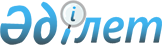 2021 жылға арналған субсидияланатын тыңайтқыштар түрлерінің тізбесін және тыңайтқыштарды сатушыдан сатып алынған тыңайтқыштардың 1 тоннасына (килограмына, литріне) арналған субсидиялар нормаларын, сондай-ақ тыңайтқыштарды (органикалық тыңайтқыштарды қоспағанда) субсидиялауға бюджеттік қаржы көлемдерін бекіту туралы
					
			Мерзімі біткен
			
			
		
					Ақтөбе облысы әкімдігінің 2021 жылғы 9 наурыздағы № 70 қаулысы. Ақтөбе облысының Әділет департаментінде 2021 жылғы 10 наурызда № 8092 болып тіркелді. Мерзімі өткендіктен қолданыс тоқтатылды
      Қазақстан Республикасының 2001 жылғы 23 қаңтардағы "Қазақстан Республикасындағы жергілікті мемлекеттік басқару және өзін-өзі басқару туралы" Заңының 27-бабына, Нормативтік құқықтық актілерді мемлекеттік тіркеу тізілімінде № 20209 тіркелген Қазақстан Республикасы Ауыл шаруашылығы министрінің 2020 жылғы 30 наурыздағы № 107 бұйрығымен бекітілген өсімдік шаруашылығы өнімінің шығымдылығы мен сапасын арттыруды субсидиялау Қағидаларының 63-тармағына сәйкес, Ақтөбе облысы әкімдігі ҚАУЛЫ ЕТЕДІ:
      1. Қоса беріліп отырған:
      1) 2021 жылға арналған субсидияланатын тыңайтқыштар түрлерінің тізбесі және тыңайтқыштарды сатушыдан сатып алынған тыңайтқыштардың 1 тоннасына (килограмына, литріне) арналған субсидиялар нормалары осы қаулының 1-қосымшасына сәйкес;
      2) 2021 жылға арналған тыңайтқыштарды (органикалық тыңайтқыштарды қоспағанда) субсидиялауға бюджеттік қаржы көлемдері осы қаулының 2-қосымшасына сәйкес бекітілсін.
      2. "Ақтөбе облысының ауыл шаруашылығы басқармасы" мемлекеттік мекемесі заңнамада белгіленген тәртіппен:
      1) осы қаулыны Ақтөбе облысының Әділет департаментінде мемлекеттік тіркеуді;
      2) осы қаулыны оны ресми жариялағаннан кейін Ақтөбе облысы әкімдігінің интернет-ресурсында орналастыруды қамтамасыз етсін.
      3. Осы қаулының орындалуын бақылау Ақтөбе облысы әкімінің жетекшілік ететін орынбасарына жүктелсін.
      4. Осы қаулы оның алғашқы ресми жарияланған күнінен бастап қолданысқа енгізіледі. 2021 жылға субсидияланатын тыңайтқыштар түрлерінің тізбесі және тыңайтқыштарды сатушыдан сатып алынған тыңайтқыштардың 1 тоннасына (килограмына, литрiне) арналған субсидиялардың нормалары 2021 жылға арналған тыңайтқыштарды (органикалық тыңайтқыштарды қоспағанда) субсидиялауға бюджеттік қаржы көлемдері
					© 2012. Қазақстан Республикасы Әділет министрлігінің «Қазақстан Республикасының Заңнама және құқықтық ақпарат институты» ШЖҚ РМК
				
      Ақтөбе облысының әкімі 

О. Уразалин
Ақтөбе облысы әкімдігінің 2021 жылғы 9 наурыздағы № 70 қаулысына 1-қосымша
№
Субсидияланатын тыңайтқыштардың түрлері
Тыңайтқыштардың құрамындағы заттардың мөлшері, %
Өлшем бірлігі
Субсидия нормалары теңге/ тонна, литр, килограмм
Азотты тыңайтқыштар
Азотты тыңайтқыштар
Азотты тыңайтқыштар
Азотты тыңайтқыштар
Азотты тыңайтқыштар
1
Аммиакты селитра
N - 34,4
тонна
36 500,00
1
Б маркалы аммиакты селитра
N - 34,4
тонна
36 500,00
2
Сұйық аммоний нитраты, Б маркалы
NH4NO3-52
тонна
236 607,00
3
Аммоний сульфаты
N-21, S-24
тонна
32 500,00
3
Аммоний сульфаты түйіршіктелген
N-21, S-24
тонна
32 500,00
3
Аммоний сульфаты кристалданған
N-21, S-24
тонна
32 500,00
3
Минералды тыңайтқыш аммоний сульфаты түйіршіктелген В маркалы
N-21, S-24
тонна
32 500,00
3
Аммоний сульфаты, SiB маркалы (модификацияланған минералды тыңайтқыш)
N-21, S-24
тонна
32 500,00
3
Аммоний сульфаты +BMZ
N-21, S-24, B-0,018, Mn-0,030, Zn-0,060
тонна
32 500,00
3
Аммоний сульфаты 21%N+24%S
N-21, S-24
тонна
32 500,00
4
Карбамид
N - 46,2
тонна
50 500,00
4
Карбамид
N - 46
тонна
50 500,00
4
Карбамид маркалы Б
N - 46,2
тонна
50 500,00
4
Карбамид маркалы Б
N - 46
тонна
50 500,00
4
Карбамид, маркалы SiB (модификацияланған минералды тыңайтқыш)
N - 46,2
тонна
50 500,00
4
Карбамид+BCMZ
N-46,2, B-0,02, Cu-0,03, Mn-0,030, Zn-0,060
тонна
50 500,00
4
Карбамид ЮТЕК
N-46,2
тонна
50 500,00
5
Сұйық тыңайтқыш КАС+
N-28-34, K2O-0,052, SO3-0,046, Fe-0,04
тонна
52 000,00
5
Азотты сұйық тыңайтқыш КАС-32 маркалы
N - 32
тонна
52 000,00
5
Сұйық азотты тыңайтқыш КАС-32 маркалы
N - 32
тонна
52 000,00
5
Сұйық азотты тыңайтқыштар (КАС)
N аммонийлы - 6,8 төмен емес, N нитратты - 6,8 төмен емес, N амидты - 13,5 төмен емес
тонна
52 000,00
5
Азотты сұйық тыңайтқыштар (КАС)
N-32
тонна
52 000,00
5
Сұйық азотты тыңайтқыш
N-34
тонна
52 000,00
5
Сұйық тыңайтқыш "КАС-PS"
N-31, Р-1, S-1
тонна
52 000,00
5
Кешенді тыңайтқыш КАС С
N - 26,10, S - 2,16
тонна
52 000,00
Фосфорлы тыңайтқыштар
Фосфорлы тыңайтқыштар
Фосфорлы тыңайтқыштар
Фосфорлы тыңайтқыштар
Фосфорлы тыңайтқыштар
6
"Б" маркалы суперфосфат минералды тыңайтқыштары
P2О5-15, К2О-5
тонна
17 531,30
6
"Б" маркалы суперфосфат минералды тыңайтқыштары
P2О5 -15, К2О -2
тонна
17 531,30
6
Микроэлементтермен байытылған ұнтақ суперфосфат
P2О5-21,5
тонна
17 531,30
7
Шилісай кен орнының концентраты және фосфатты ұны
P2О5-17
тонна
12 366,10
8
Супрефос минералды тыңайтқышы
N:12, P2О5:24+(Mg:0,5, Ca:14, S:25)
тонна
62 500,00
8
Супрефос минералды тыңайтқышы
N-12; P2О5-24; Mg-2; Ca-2; S-2
тонна
62 500,00
8
Құрамында азот-фосфор күкірті бар тыңайтқыш, SiB маркалы (модификацияланған минералды тыңайтқыш)
N-12, P2О5-24, CaO-14, Mg-0,5, SO3-25
тонна
62 500,00
9
Hafa UP, несепнәр фосфаты (17,5-44-0)
N-17,5, P2О5-44
тонна
258 000,00
9
Growfert маркалы: 18-44-0 (UP) кешенді тыңайтқышы
N - 18%, P2О5 -44%
тонна
258 000,00
10
Аммофос
N -10, P - 46
тонна
62 500,00
10
Аммофос
N -12, P - 52
тонна
62 500,00
10
Аммофос, жоғарғы және бірінші сорт
N-10, P-46
тонна
62 500,00
10
Аммофос N-10, P-46 маркалы
N - 10, P - 46
тонна
62 500,00
10
Аммофос маркасы 10-46
N - 10, P - 46
тонна
62 500,00
10
Аммофос N-12, P-52 маркалы
N -12, P - 52
тонна
62 500,00
10
Аммофос 12:52 маркалы
N - 12, P - 52
тонна
62 500,00
10
Аммофос маркасы 12-52
N - 12, P - 52
тонна
62 500,00
10
Аммофоc 12:52, SiB маркалы (модификацияланған минералды тыңайтқыш)
N - 12, P - 52
тонна
62 500,00
10
Түйіршіктелген моноаммонийфосфат
N-12, P-52
тонна
62 500,00
10
Түйіршіктелген моноаммонийфосфат МАР 12:52
N-12, P-52
тонна
62 500,00
10
Аммофос 12:52+B
N-12, P-52, B-0,03
тонна
62 500,00
10
Аммофос 12:52+Zn
N-12, P-52, Zn-0,21
тонна
62 500,00
10
Тукоқоспа маркасы: 10:46:0 (аммофос)
N-10, P-46
тонна
62 500,00
11
Аммофос, 12:39 маркалы
N-12, P-39
тонна
61 000,00
11
Аммофос, 11:42 маркалы
N-11, P-42
тонна
61 000,00
11
Аммофос, 10:39 маркалы
N-10, P-39
тонна
61 000,00
11
Аммофос, 10:36 маркалы
N-10, P-36
тонна
61 000,00
11
Аммофос, 10:33 маркалы
N-10, P-33
тонна
61 000,00
Калийлы тыңайтқыштар
Калийлы тыңайтқыштар
Калийлы тыңайтқыштар
Калийлы тыңайтқыштар
Калийлы тыңайтқыштар
12
Калий хлориді
K-60
тонна
50 000,00
12
Электролитті калий хлориді
K2O-48
тонна
50 000,00
12
Калий хлориді
K2O-60
тонна
50 000,00
12
Калий хлориді, SiB маркалы (модификацияланған минералды тыңайтқыш)
K2O-43
тонна
50 000,00
12
Калий хлориді
K2O-45
тонна
50 000,00
12
Техникалық калий хлориді
K2O-60
тонна
50 000,00
12
Solumop маркалы калий хлориді
K2O-60, KCl-95,8
тонна
50 000,00
12
Growfert маркалы: 0-0-61 (KCl) кешенді тыңайтқыш
K2O-61%
тонна
50 000,00
13
Калий сульфаты
K2O-50
тонна
150 000,00
13
Калий сульфаты (күкірт қышқылды калий)
K2O-52%, SO4-53%
тонна
150 000,00
13
Күкіртқышқылды калий, SiB маркалы (модификацияланған минералды тыңайтқыш)
K2O-50
тонна
150 000,00
13
Тазартылған күкіртқышқылды калий (калий сульфаты)
K2O-53, SO3- 45
тонна
150 000,00
13
Калий сульфаты (күкіртқышқылды калий)
K2O-51, SO3- 46
тонна
150 000,00
13
Агрохимикат калий сульфаты
K-53, S-18
тонна
150 000,00
13
Калий сульфаты (Krista SOP)
K2O-52, SO3- 45
тонна
150 000,00
13
Калий сульфаты (Yara Tera Krista SOP)
K2O-52, SO3- 45
тонна
150 000,00
13
Калий сульфаты
K2O-51, SO3- 45
тонна
150 000,00
13
Тазартылған күкіртқышқылды калий (калий сульфаты) минералды тыңайтқышы
K2O-53, S-18
тонна
150 000,00
13
Калий сульфаты
K2O-53, S-18
тонна
150 000,00
13
Тазартылған (I сорт, II сорт) күкіртқышқылды калий (калий сульфаты)
K2O-53, S-18
тонна
150 000,00
13
Growfert маркалы: 0-0-51 (SOP) кешенді тыңайтқышы
K2O-51%, SO3-47%
тонна
150 000,00
13
SOP 0.0.51 (47) тыңайтқышы
К:51+47SO3
тонна
150 000,00
Күрделі тыңайтқыштар
Күрделі тыңайтқыштар
Күрделі тыңайтқыштар
Күрделі тыңайтқыштар
Күрделі тыңайтқыштар
14
Фосфорлы-калийлы тыңайтқыштар
Р-27%, К-4%
тонна
25 750,00
15
С 12 маркалы күкіртті карбамид агрохимикаты
N-33, S-12
тонна
83 800,00
15
С 7,5 маркалы күкіртті карбамид агрохимикаты
N-35, S-7
тонна
83 800,00
15
С 4 маркалы күкіртті карбамид агрохимикаты
N-40, S-4
тонна
83 800,00
16
11-37 маркалы сұйық кешенді тыңайтқышы (СКТ)
N-11, Р-37
тонна
65 000,00
16
Сұйық кешенді тыңайтқышы (СКТ)
N-11, Р-37
тонна
65 000,00
17
Кешенді тыңайтқыш ЖСУ ФСМ
N-5,49, Р2О5-13,14, К2О-1,25, SO3-3,75
тонна
76 785,72
18
15:15:15 маркалы азот-фосфор-калийлі тыңайтқышы
N-15, P-15, K-15
тонна
54 000,00
18
15:15:15 маркалы нитроаммофоска
N-15, P-15, K-15
тонна
54 000,00
18
15:15:15 NPK маркалы нитроаммофоска
N-15, P-15, K-15
тонна
54 000,00
18
15-15-15 NPK маркалы нитроаммофоска (азофоска)
N-15, P-15, K-15
тонна
54 000,00
18
15-15-15 маркалы, азот-фосфор-калийлі тыңайтқышы
N-15, P-15, K-15
тонна
54 000,00
18
NPK-тыңайтқышы, азот-фосфор-калийлі-нитроаммофоска (азофоска) тыңайтқышы
N 15 P 15 K 15
тонна
54 000,00
18
Азотты-фосфорлы-калийлы кешенді минералды тыңайтқыш (NPK- тыңайтқыш)
N 15 P 15 K 15
тонна
54 000,00
18
Азот-фосфор-калийлі кешенді минералды тыңайтқыш (NPK- тыңайтқышы) 15:15:15 маркалы
N 15 P 15 K 15
тонна
54 000,00
18
15:15:15 маркалы, азот-фосфор-калий (диаммофоска) тыңайтқышы
N 15 P 15 K 15
тонна
54 000,00
18
Нитроаммофоска 15:15:15 маркалы, SiB (модификацияланған минералды тыңайтқыш)
N 15 P 15 K 15
тонна
54 000,00
18
Азотты-фосфорлы-калийлы тыңайтқыш нитроаммофоска азофоска
N 16 P 16 K 16
тонна
54 000,00
18
Азотты-фосфорлы-калийлы тыңайтқыш- нитроаммофоска (азофоска)
N 16 P 16 K 16
тонна
54 000,00
18
Азотты-фосфорлы-калийлы тыңайтқыш-нитроаммофоска (азофоска), NPK-тыңайтқыш
N 16 P 16 K 16
тонна
54 000,00
18
Азотты-фосфорлы-калийлы кешенді минералды тыңайтқыш (NPK- тыңайтқыш) 16:16:16 маркалы
N 16 P 16 K 16
тонна
54 000,00
18
Нитроаммофоска NPK 16:16:16 маркалы
N-16, P-16, K-16
тонна
54 000,00
18
Нитроаммофоска (азофоска) NPK 16-16-16 маркалы
N-16, P-16, K-16
тонна
54 000,00
18
Нитроаммофоска 16:16:16, SiB маркалы (модификацияланған минералды тыңайтқыш)
N- 16, P-16, K-16
тонна
54 000,00
18
Нитроаммофоска NPK 16:16:16+BCMZ маркалы
N- 16, P-16, K-16, B-0,02, Cu-0,03, Mn-0,030, Zn-0,060
тонна
54 000,00
18
Жақсартылған гранулометриялық құрамды нитроаммофоска
N- 16, P-16, K-16
тонна
54 000,00
18
Жақсартылған грануло-метриялық құрамды нитро-аммофоска 16:16:16 маркалы
N- 16, P-16, K-16
тонна
54 000,00
18
Жақсартылған грануло-метриялық құрамды нитро-аммофоска 8:24:24 маркалы
N- 8, P-24, K-24
тонна
54 000,00
18
Жақсартылған грануло-метриялық құрамды нитро-аммофоска 17:0,1:28 маркалы
N- 17, P-0,1, K-28
тонна
54 000,00
18
Жақсартылған гранулометриялық құрамды нитроаммофоска 21:0,1:21 маркалы
N- 21, P-0,1, K-21
тонна
54 000,00
18
Жақсартылған гранулометриялық құрамды нитроаммофоска 15:24:16 маркалы
N- 15, P-24, K-16
тонна
54 000,00
18
Нитроаммофоска (азофоска) NPK 16-16-8 маркалы
N-16, P-16, K-8
тонна
54 000,00
18
Азотты-фосфорлы-калийлы тыңайтқыш диаммофоска 10-26-26 маркалы
N 10 P 26 K 26
тонна
54 000,00
18
Азотты-фосфорлы-калийлы тыңайтқыш, NPK-1 маркалы (диаммофоска)
N 10 P 26 K 26
тонна
54 000,00
18
Азотты-фосфорлы-калийлы тыңайтқыш диаммофоска 10-26-26 маркалы, NPK-1 (диаммофоска)
N 10 P 26 K 26
тонна
54 000,00
18
Азотты-фосфорлы-калийлы кешенді минералды тыңайтқыш (NPK- тыңайтқыш) 10:26:26 маркалы
N 10 P 26 K 26
тонна
54 000,00
18
Азотты-фосфорлы-калийлы тыңайтқыш, 10-26-26 маркалы
N 10 P 26 K 26
тонна
54 000,00
18
Азотты-фосфорлы-калийлы тыңайтқыш, 10:26:26 маркалы
N 10 P 26 K 26
тонна
54 000,00
18
Азотты-фосфорлы-калийлы тыңайтқыш (диаммофоска), 10:26:26 маркалы
N 10 P 26 K 26
тонна
54 000,00
18
Азотты-фосфорлы-калийлы тыңайтқыш - нитроаммофоска (азофоска), NPK-тыңайтқыш
N 10 P 26 K 26
тонна
54 000,00
18
Азотты-фосфорлы-калийлы тыңайтқыш - диаммофоска 10-26-26
N 10 P 26 K 26
тонна
54 000,00
18
Азотты-фосфорлы-калийлы тыңайтқыш, 10:20:20 маркалы
N 10 P 20 K 20
тонна
54 000,00
18
Азотты-фосфорлы-калийлы тыңайтқыш, 13:19:19 маркалы
N-13, P-19, K-19
тонна
54 000,00
18
Азотты-фосфорлы-калийлы тыңайтқыш, NPK-1 маркалы (диаммофоска)
N-8, P-20, K-30
тонна
54 000,00
18
Азотты-фосфорлы-калийлы тыңайтқыш 8-20-30 маркалы
N-8, P-20, K-30
тонна
54 000,00
18
Азотты-фосфорлы-калийлы кешенді минералды тыңайтқыш (NPK тыңайтқыш) 5:14:14
N-5%, P2O5-14%, K2O-14%
тонна
54 000,00
18
Азотты-фосфорлы-калийлы тыңайтқыш - нитроаммофоска (азофоска), NPK-тыңайтқыш
N-5%, P2O5-14%, K2O-14%
тонна
54 000,00
18
Азотты-фосфорлы-калийлы тыңайтқыш - нитроаммофоска (азофоска), NPK-тыңайтқыш
N-6%, P2O5-14%, K2O-14%
тонна
54 000,00
18
Азотты-фосфорлы-калийлы кешенді минералды тыңайтқыш (NPK тыңайтқыш) 6:14:14 маркалы
N-6%, P2O5-14%, K2O-14%
тонна
54 000,00
18
Азотты-фосфорлы-калийлы тыңайтқыш-нитроаммофоска (азофоска), NPK тыңайтқыш
N-13, P-13, K-24
тонна
54 000,00
18
Нитроаммофоска (азофоска) NPK 13-13-24 маркалы
N-13, P-13, K-24
тонна
54 000,00
18
Нитроаммофоска 14:14:23 маркалы
N-14, P-14, K-23
тонна
54 000,00
18
Азотты-фосфорлы-калийлы кешенді минералды тыңайтқыш (NPK- тыңайтқыш) 20:20:10 маркалы
N 20 P 20 K 10
тонна
54 000,00
18
Азотты-фосфорлы-калийлы тыңайтқыш - нитроаммофоска (азофоска), NPK-тыңайтқыш
N 20 P 20 K 10
тонна
54 000,00
18
Нитроаммофоска (азофоска) NPK 20-10-10 маркалы
N 20 P 20 K 10
тонна
54 000,00
18
Нитроаммофоска (азофоска) маркалы NPK 24-6-12 маркалы
N-24, P-6, K-12
тонна
54 000,00
18
Кешенді азотты-фосфорлы-калийлы минералды тыңайтқыш (тыңайтқыш қоспасы NPK)
N 16 P 16 K 16
тонна
54 000,00
18
Кешенді азотты-фосфорлы-калийлы минералды тыңайтқыш (тыңайтқыш қоспасы NPK)
N 13 P 19 K 19
тонна
54 000,00
18
Кешенді азотты-фосфорлы-калийлы минералды тыңайтқыш (тыңайтқыш қоспасы NPK)
N 20 P 14 K 20
тонна
54 000,00
18
Азотты-фосфорлы-калийлы тыңайтқыш күкірт құрамды NPK(S) 8-20-30(2) маркалы
N-8, P-20, K-30, S-2
тонна
54 000,00
18
Азотты-фосфорлы-калийлы тыңайтқыш NPK-1 маркалы (диаммофоска), NPKS-8
N-8, P-20, K-30, S-2
тонна
54 000,00
18
Нитроаммофоска (азофоска) NPK 20-10-10+S маркалы
N-20, P-10, K-10, S-4
тонна
54 000,00
18
Азотты-фосфорлы-калийлы тыңайтқыш-нитроаммофоска (азофоска), NPK тыңайтқыш
N-15, P-15, K-15, S-12
тонна
54 000,00
18
Азотты-фосфорлы-калийлы тыңайтқыш-нитроаммофоска (азофоска), NPK тыңайтқыш
N-16, P-16, K-16, S-12
тонна
54 000,00
19
Нитроаммофоска 14:14:23 маркалы
N-14, P-14, K-23, S-1,7, Ca-0,5, Mg-0,9
тонна
78 500,00
19
Нитроаммофоска, 23:13:8 маркалы
N-23, P-13, K-8, S-1, Ca-0,5, Mg-0,4
тонна
78 500,00
19
Нитроаммофоска. Кешенді азотты-фосфорлы-калийлы тыңайтқыш 23:13:8 маркалы
N-23, P-13, K-8, S-1, Ca-0,5, Mg-0,4
тонна
78 500,00
19
Азотты-фосфорлы-калийлы тыңайтқыш (диаммофоска), 10:26:26 маркалы
N-10, P-26, K-26, S-1, Ca-0,8, Mg-0,8
тонна
78 500,00
19
Нитроаммофоска, 10:26:26 маркалы
N-10, P-26, K-26, S-1, Ca-0,8, Mg-0,8
тонна
78 500,00
19
Жақсартылған гранулометриялық құрамды нитроаммофоска
N-16, P-16, K-16, S-2, Ca-1, Mg-0,6
тонна
78 500,00
19
Нитроаммофоска. Кешенді азотты-фосфорлы-калийлы тыңайтқыш 16:16:16 маркалы
N-16, P-16, K-16, S-2, Ca-1, Mg-0,6
тонна
78 500,00
19
Нитроаммофоска. Кешенді азотты-фосфорлы-калийлы тыңайтқыш 8:24:24 маркалы
N-8, P-24, K-24, S-2, Ca-1, Mg-0,6
тонна
78 500,00
19
Нитроаммофоска. Кешенді азотты-фосфорлы-калийлы тыңайтқыш 17:0,1:28 маркалы
N-17, P-0,1, K-28, S-0,5, Ca-0,5, Mg-0,5
тонна
78 500,00
19
Нитроаммофоска, 14:14:23 маркалы
N-14, P-14, K-23, S-1,7, Ca-0,5, Mg-0,9
тонна
78 500,00
20
Азотты-фосфорлы күкірт құрамды тыңайтқыш, NP+S=20:20+14 маркалы
N-20, P-20, S-14
тонна
69 196,50
20
Азотты-фосфорлы күкірт құрамды тыңайтқыш NP+S=20:20+14 маркалы
N-20, P-20, S-14
тонна
69 196,50
20
Күрделі азотты-фосфорлы күкірт құрамды тыңайтқыш (NP+S-тыңайтқыш) маркалы 20:20:14
N-20, P-20, S-14
тонна
69 196,50
20
Күрделі азотты-фосфорлы күкірт құрамды тыңайтқыш 20:20 маркалы
N-20, P-20, S-14
тонна
69 196,50
20
Күрделі азотты-фосфорлы күкірт құрамды тыңайтқыш 20:20 маркалы
N-20, P-20, S-8-14
тонна
69 196,50
20
Азотты-фосфорлы күкірт құрамды тыңайтқыш, SiB маркалы (модификацияланған минералды тыңайтқыш)
N-20, P-20, S-14
тонна
69 196,50
20
Күрделі азотты-фосфорлы күкірт құрамды, 20:20+BCMZ маркалы
N-20, P-20, S-14, B-0,02, Cu-0,03, Mn-0,030, Zn-0,060
тонна
69 196,50
20
Азотты-фосфорлы күкірт құрамды тыңайтқыш 20:20 (13,5) маркалы
N-20, P-20, S-13,5
тонна
69 196,50
20
Күрделі азотты-фосфорлы күкірт құрамды тыңайтқыш (NP+S-тыңайтқыш) 20:20:12 маркалы
N-20, P-20, S-12
тонна
69 196,50
20
Күрделі азотты-фосфорлы күкірт құрамды тыңайтқыш (NP+S-тыңайтқыш) 20:20:10 маркалы
N-20, P-20, S-10
тонна
69 196,50
20
Күрделі азотты-фосфорлы күкірт құрамды тыңайтқыш (NP+S-тыңайтқыш) маркасы 20:20:8
N-20, P-20, S-8
тонна
69 196,50
20
Күрделі азотты-фосфорлы күкірт құрамды тыңайтқыш (NP+S-тыңайтқыш) маркасы 17:22:14
N-17, P-22, S-14
тонна
69 196,50
20
Азотты-фосфорлы күкірт құрамды тыңайтқыш 16:20(14) маркалы
N-16, P-20, S-14
тонна
69 196,50
20
Азотты-фосфорлы күкірт құрамды тыңайтқыш NP+S=16:20+12 маркалы
N-16, P-20, S-12
тонна
69 196,50
20
Азотты-фосфорлы күкірт құрамды тыңайтқыш NP+S=16:20+12 маркалы
N-16, P-20, S-12
тонна
69 196,50
20
Агрохимикат сульфоаммофос
N-16, P-20, S-12
тонна
69 196,50
20
Сульфоаммофос
N-16, P-20, S-12
тонна
69 196,50
20
Азотты-фосфорлы күкірт құрамды тыңайтқыш 15:25(12) маркалы
N-15, P-25, S-12
тонна
69 196,50
20
Азотты-фосфорлы күкірт құрамды тыңайтқыш 14:34(13,5) маркалы
N-14, P-34, S-13,5
тонна
69 196,50
21
Азот-фосфор-калий-күкірт құрамды тыңайтқыш, (NPКS-тыңайтқыш)
N- 4,0% төмен емес, Р2О5- 9,6% төмен емес, К2О- 8,0% төмен емес, SO3- 12,0% төмен емес, СаО- 10,2% төмен емес, MgO- 0,5% төмен емес
тонна
51 857,00
22
Азот-фосфор-күкірт құрамды тыңайтқыш (А, Б, В маркалы)
құрамы % төмен емес азот аммонийлы- 6,0 төмен емес; Р2О5-11,0; SO3-15.0; СаО-14,0; MgO-0,25
тонна
49 107,00
23
Фосфор-калий құрамды тыңайтқыш (РК-тыңайтқышы)
(Р2О5- 14% төмен емес, К2О- 8,0%-ға дейін, СаО- 13,2% төмен емес, MgO- 0,45% төмен емес)
тонна
34 881,00
24
Фосфор-калий-күкірт құрамды тыңайтқыш (РКS-тыңайтқышы)
Р2О5- 13,1% төмен емес, К2О- 7,0% ға дейін, SО3- 7,0% ға дейін, СаО- 13,3% төмен емес, MgО- 0,4% төмен емес
тонна
35 144,50
25
Фосфор- күкірт құрамды тыңайтқыш (РS-тыңайтқышы)
Р2О5- 11,0% төмен емес, SO 3- 10,0% ға дейін, СаО- 13,5% төмен емес, MgO- 0,45% төмен емес)
тонна
29 065,00
26
Арнайы суда еритін моноаммонийфосфат, А маркалы
N-12, P2О5-61
тонна
160 000,00
26
Моноаммонийфосфат (MAP)
N-12, P2О5-61
тонна
160 000,00
26
Моноаммонийфосфат кристалды суда еритін А маркалы
N – 12, P - 61
тонна
160 000,00
26
Арнайы суда еритін кристалды тазартылған моноаммонийфосфат А, Б маркалы:
N – 12, P - 61
тонна
160 000,00
26
Моноаммонийфосфат суда еритін кристалданған А, Б маркалы:
N-12 P-60; N-12 P-61
тонна
160 000,00
26
Моноаммонийфосфат суда еритін кристалданған Б маркалы
N 12 P 60
тонна
160 000,00
26
Моноаммонийфосфат
P2О5-61, N 12
тонна
160 000,00
26
Моноаммонийфосфат тазартылған
N-12%, P2O5-61%
тонна
160 000,00
26
Growfert 12-61-0 (MAP) маркалы: кешенді тыңайтқыш
N - 12%, P2O5 -61%
тонна
160 000,00
27
Диаммонийфосфат тыңайтылған
N-18, P-46
тонна
84 000,00
28
Агрохимикат монофосфат калий
P 52 K 34
тонна
357 143,00
28
Агрохимикат монокалийфосфат
P-52, K-34
тонна
357 143,00
28
Минералды тыңайтқыш монокалийфосфат
P2O5-52, K20-34
тонна
357 143,00
28
Krista MKP (монокалий фосфат) тыңайтқышы
P2O5-52, K20-34
тонна
357 143,00
28
Yara Tera Krista MKP (монокалий фосфат) тыңайтқышы
P2O5-52, K20-34
тонна
357 143,00
28
Монокалийфосфат
P2O5-52, K20-34
тонна
357 143,00
28
МКР тыңайтқышы
P2O5-52, K20-34
тонна
357 143,00
28
Haifa Монофосфат калий
P2O5-52, K20-34
тонна
357 143,00
28
Growfert маркалы: 0-52-34 (MKP) кешенді тыңайтқыш
P2O5 -52%, K20 – 34%
тонна
357 143,00
29
"НИТРОКАЛЬЦИЙФОСФАТ" НИТРОФОС А, Б, В маркалы
N-6, P-16, Са-11
тонна
70 000,00
Микротыңайтқыштар
Микротыңайтқыштар
Микротыңайтқыштар
Микротыңайтқыштар
Микротыңайтқыштар
30
"Микробиоудобрения "МЭРС" құрамында микроэлемент бар қоректік ерітінділер
фитоқосылыс Fe-2,5, фитоқосылыс Mo-2,0, фитоқосылыс Cu-1,0, фитоқосылыс Zn-2,5, фитоқосылыс Mn-1,0, фитоқосылыс Сo-0,5, фитоқосылыс B-0,5
литр
2 008,90
31
YaraLiva Calcinit (нитрат кальция) тыңайтқышы
N- 15,5, NH4-1,1, NO3-14,4, CaO-26,5
тонна
75 000,00
31
Кальций нитраты YaraLivaТМ CALCINIT
N- 15,5, NH4-1,1, NO3-14,4, CaO-26,5
тонна
75 000,00
31
Кальций нитраты (кальций селитрасы), А маркалы
N-14,9; CaO-27,0
тонна
75 000,00
31
Кальций нитраты (кальций селитрасы), Б маркалы
N-14,5; CaO-26,3; B-0,3
тонна
75 000,00
31
Кальций нитраты (кальций селитрасы), В маркалы
N-13,9; K2O-3,0; CaO-26,0
тонна
75 000,00
31
Кальций нитраты (кальций селитрасы), Г маркалы
N-12,0; CaO-23,8
тонна
75 000,00
31
Кальций нитраты (кальций селитрасы) А маркалы
N-14,9; CaO-27
тонна
75 000,00
31
Кальций нитраты концентрацияланған
CaO-32; N-17
тонна
75 000,00
31
Кальций нитраты концентрацияланған (Haifa-Cal Prime)
N-17, N-NО3-16,7, CaO-33; Ca-23,5
тонна
75 000,00
31
Кальций нитраты сұйық
Са(NО3)2-51
тонна
75 000,00
31
Haifa Кальций селитрасы
N-15,5, NH4-1,1, NO3-14,4, CaO-26,5
тонна
75 000,00
31
Кальций селитрасы түйіршіктелген Е маркалы, Yara Liva Calcinit
N-17; CaO-33
тонна
75 000,00
31
Growfert маркалы: 15-0-0 + 27 CaO (CN) кешенді тыңайтқышы
N-15%, CaO-27%
тонна
75 000,00
31
Кальций селитрасы түйіршіктелген "Г" маркалы
N-26,8%, CaO-31%
тонна
75 000,00
31
Кальций селитрасы түйіршіктелген "Е" маркалы
N-15,5%, CaO-26,5%
тонна
75 000,00
32
Минералды тыңайтқыш Kristalon Special 18-18-18
N-18, NH4-3,3, NO3-4,9, Nкарб- 9,8, P2O5-18, K2O-18, MgO-3, SO3-5, B-0,025, Cu-0,01, Fe- 0,07, Mn-0,04, Zn-0,025, Mo-0,004
тонна
455 000,00
32
Kristalon Special 18-18-18
N-18, NH4-3,3, NO3-4,9, Nкарб- 9,8, P2O5-18, K2O-18, MgO-3, SO3-5, B-0,025, Cu-0,01, Fe- 0,07, Mn-0,04, Zn-0,025, Mo-0,004
тонна
455 000,00
32
Минералды тыңайтқыш Kristalon Red 12-12-36
N-12, NH4-1,9, NO3-10,1, P2O5-12, K2O-36, MgO-1, SO3-2,5, B-0,025, Cu-0,01, Fe-0,07, Mn-0,04, Zn-0,025, Mo-0,004
тонна
455 000,00
32
Kristalon Red 12-12-36
N-12, NH4-1,9, NO3-10,1, P2O5-12, K2O-36, MgO-1, SO3-2,5, B-0,025, Cu-0,01, Fe-0,07, Mn-0,04, Zn-0,025, Mo-0,004
тонна
455 000,00
32
Минералды тыңайтқыш Kristalon Yellow 13-40-13
N-13, NH4-8,6, NO3-4,4, P2O5-40, K2O-13, B-0,025, Cu-0,01, Fe-0,07, Mn-0,04, Zn-0,025, Mo-0,004
тонна
455 000,00
32
Kristalon Yellow 13-40-13
N-13, NH4-8,6, NO3-4,4, P2O5-40, K2O-13, B-0,025, Cu-0,01, Fe-0,07, Mn-0,04, Zn-0,025, Mo-0,004
тонна
455 000,00
32
Минералды тыңайтқыш Kristalon Cucumber 14-11-31
N-14, NO3-7, Nкарб-7, P2O5-11, K2O-31, MgO-2,5, SO3-5, B-0,02, Cu-0,01, Fe-0,15, Mn-0,1, Zn-0,01, Mo-0,002
тонна
455 000,00
32
Kristalon Cucumber 14-11-31
N-14, NO3-7, Nкарб-7, P2O5-11, K2O-31, MgO-2,5, SO3-5, B-0,02, Cu-0,01, Fe-0,15, Mn-0,1, Zn-0,01, Mo-0,002
тонна
455 000,00
32
Кешенді суда еритін NPK тыңайтқышы микроэлементтермен Yara Kristalon Brown 3-11-38
N-3, N-NO3-3, P2O5-11, K2O-38, MgO-4, SO3-27,5, B-0,025, CuO-0,1, Fe-0,07, Mn-0,04, Mo-0,004, Zn-0,025
тонна
455 000,00
32
Yara Tera Kristalon Brown 3-11-38 (Қоңыр кристалон)
N-3, N-NO3-3, P2O5-11, K2O-38, MgO-4, SO3-27,5, B-0,025, CuO-0,1, Fe-0,07, Mn-0,04, Mo-0,004, Zn-0,025
тонна
455 000,00
32
Кешенді судаеритін NPK тыңайтқышы микроэлементтермен YaraTera Kristalon
N-14, NO3-7, Nкарб-7, P2O5-11, K2O-31, MgO-2,5, SO3-5, B-0,02, Cu-0,01, Fe-0,15, Mn-0,1, Zn-0,01, Mo-0,002
тонна
455 000,00
32
Кешенді судаеритін NPK тыңайтқышы микроэлементтермен YaraTera Kristalon
N-12, NH4-1,9, NO3-10,1, P2O5-12, K2O-36, MgO-1, SO3-2,5, B-0,025, Cu-0,01, Fe-0,07, Mn-0,04, Zn-0,025, Mo-0,004
тонна
455 000,00
32
Кешенді судаеритін NPK тыңайтқышы микроэлементтермен YaraTera Kristalon
N-18, NH4-3,3, NO3-4,9, Nкарб- 9,8, P2O5-18, K2O-18, MgO-3, SO3-5, B-0,025, Cu-0,01, Fe- 0,07, Mn-0,04, Zn-0,025, Mo-0,004
тонна
455 000,00
32
Кешенді судаеритін NPK тыңайтқышы микроэлементтермен YaraTera Kristalon
N-13, NH4-8,6, NO3-4,4, P2O5-40, K2O-13, B-0,025, Cu-0,01, Fe-0,07, Mn-0,04, Zn-0,025, Mo-0,004
тонна
455 000,00
33
Yara Vita Rexolin D12, темір хелаты DTPA тыңайтқышы
Fe-11,6
килограмм
1 400,00
33
Yara Tera Rexolin D12, темір хелаты DTPA тыңайтқышы
Fe-11,6
килограмм
1 400,00
33
Микротыңайтқыш "Хелатэм" маркалы ДТПА Fe түйіршіктелген
Fe-11
килограмм
1 400,00
33
Yara Vita Rexolin Q40, темір хелаты EDDHA тыңайтқышы
Fe-6
килограмм
1 400,00
33
Yara Tera Rexolin Q40, темір хелаты EDDHA тыңайтқышы
Fe-6
килограмм
1 400,00
33
АМ ЕДДНА Fe 6%
Fe (EDDHA) - 6, N-0,5
килограмм
1 400,00
33
EDTA Fe 13%
Fe-13, N-0,5
килограмм
1 400,00
34
Кристалданған микроэлементтер хелатты тыңайтқыштар Ультрамаг маркалы "хелат Fe-13"
Fe – 13
литр
2 835,00
35
Yara Vita Rexolin Zn15, мырыш хелаты EDTA тыңайтқышы
Zn-14,8
килограмм
1 850,00
35
Yara Tera Rexolin Zn15, мырыш хелаты EDTA тыңайтқышы
Zn-14,8
килограмм
1 850,00
36
Кристалданған микроэлементтер хелатты тыңайтқыштар Ультрамаг "Хелат Zn -15" маркалы
Zn -15
литр
2 835,00
37
Тыңайтқыш Yara Vita Rexolin Mn13, марганец хелаты EDTA
Mn-12,8
килограмм
1 777,50
37
Тыңайтқыш Yara Tera Rexolin Mn13, марганец хелаты EDTA
Mn-12,8
килограмм
1 777,50
38
Кристалданған микроэлементтер хелатты тыңайтқыштар Ультрамаг маркалы "Хелат Mn -13"
Mn -13
литр
2 835,00
39
Yara Vita Rexolin Cu15, мыс хелаты EDTA тыңайтқышы
Cu-14,8
килограмм
2 487,50
39
Yara Tera Rexolin Cu15, мыс хелаты EDTA тыңайтқышы
Cu-14,8
килограмм
2 487,50
40
Кристалданған микроэлементтер хелатты тыңайтқыштар Ультрамаг маркалы "Хелат Cu -15"
Cu -15
литр
2 835,00
41
Yara Vita Rexolin Ca10 тыңайтқышы
Са-9,7
килограмм
2 120,00
41
Yara Tera Rexolin Ca10 тыңайтқышы
Са-9,7
килограмм
2 120,00
42
Yara Vita Stopit тыңайтқышы
Са-12 + адьюванттар
литр
712,50
43
Yara Vita Rexolin APN тыңайтқышы
B-0,85, Cu-0,25, Fe-6, Mn-2,4, Zn-1,3, Mo-0,25
килограмм
2 292,50
43
Yara Tera Rexolin APN тыңайтқышы
B-0,85, Cu-0,25, Fe-6, Mn-2,4, Zn-1,3, Mo-0,25
килограмм
2 292,50
44
Yara Vita Rexolin ABC тыңайтқышы
K2O-12, MgO-3, SO3-6,2, B-0,5, Cu-1,5,Fe-4, Mn-4, Zn-1,5, Mo-0,1
килограмм
2 017,50
44
Yara Tera Rexolin ABC тыңайтқышы
K2O-12, MgO-3, SO3-6,2, B-0,5, Cu-1,5,Fe-4, Mn-4, Zn-1,5, Mo-0,1
килограмм
2 017,50
45
Yara Vita Tenso Coctail тыңайтқышы
B-0,52, Cu-0,53, Fe-3,8, Mn-2,57, Zn-0,53, Mo-0,13, CaO-3,6
килограмм
2 880,00
45
YaraTera Tenso Coctail тыңайтқышы
B-0,52, Cu-0,53, Fe-3,8, Mn-2,57, Zn-0,53, Mo-0,13, CaO-3,6
килограмм
2 880,00
46
Yara Vita Brassitrel тыңайтқышы
MgO-8,3, SО3- 28,75, B-8, Vn-7, Mo-0,4 + адьюванттар
килограмм
1 537,50
47
Yara Vita agriphos тыңайтқышы
P205-29,1, K20-6,4,Cu-1, Fe-0,3, Mn-1,4, Zn-1
литр
1 380,00
48
YaraVita ZINTRAC 700
N1, Zn-40
литр
2 340,00
49
Yara Vita MOLYTRAC 250
P2O5-15,3, Mo-15,3
литр
7 235,00
50
YaraVita BORTRAC 150
N-4,7, B-11 + адьюванттар
литр
922,50
51
Yara Vita KOMBIPHOS тыңайтқышы
P205-29,7, K20-5,1, MgO-4,5, Mn-0,7, Zn-0,34 +адьюванттар
литр
1 347,50
52
Күкіртқышқылды магний 7-сулы
MgO-16,4, S-12,9
тонна
70 000,00
52
Күкіртқышқылды магний 7-сулы (магний сульфаты)
MgO-16,9, S-13,5
тонна
70 000,00
52
Магний сульфаты (Krista MgS)
Mg2O-16, SO3- 32
тонна
70 000,00
52
Магний сульфаты (Yara Tera Krista MgS)
Mg2O-16, SO3- 32
тонна
70 000,00
52
Күкіртқышқылды магний (магний сульфаты), А маркалы
MgO-29,7; S-23,5
тонна
70 000,00
52
Күкіртқышқылды магний (магний сульфаты), А маркалы (I сорт, II сорт, III сорт)
MgO-29,8; S-23,8
тонна
70 000,00
52
Күкіртқышқылды магний (магний сульфаты), Б маркалы
MgO-28,1; S-22,4
тонна
70 000,00
52
Күкіртқышқылды магний (магний сульфаты), В маркалы
MgO-16,9; S-13,5
тонна
70 000,00
52
Күкіртқышқылды магний (магний сульфаты), В маркалы
MgO-16,4; S-13,4
тонна
70 000,00
52
Магний сульфаты
MgO-16; S-13
тонна
70 000,00
52
Агрохимикат магний сульфаты, маркалы: Ұсақ кристалды эпсомит, түйіршіктелген эпсомит, Ұсақ кристалды кизерит, түйіршіктелген кизерит
Mg-16,7; S-13,3
тонна
70 000,00
52
Growfert маркалы "Magnesium Sulphate" кешенді тыңайтқышы
МgО-16%, SО3-32%
тонна
70 000,00
53
Krista K Plus (калий нитраты) тыңайтқышы
N-13,7, NO3-13,7, K2O - 46,3
тонна
165 000,00
53
Yara Tera Krista K Plus (калий нитраты) тыңайтқышы
N-13,7, NO3-13,7, K2O - 46,3
тонна
165 000,00
53
Минералды тыңайтқыш азотқышқылды калий (калий нитраты)
N-13,6, K2O -46
тонна
165 000,00
53
Азотқышқылды калий (калий нитраты)
N-13,6, K2O -46
тонна
165 000,00
53
Азотқышқылды калий (калий нитраты)
N-13,7%, K2O-46,3%
тонна
165 000,00
53
Калий нитрат (Potassium nitrate)
N-13,7%, K2O-46%
тонна
165 000,00
53
Калий селитрасы Multi-K GG
N-13,5, K2O-46,2
тонна
165 000,00
53
Калий селитрасы техникалық СХ маркалы
N-13,7, K2O -46,3
тонна
165 000,00
53
Growfert маркалы: 13-0-46 (NOP) кешенді тыңайтқышы
N-13%, K2O -46%
тонна
165 000,00
54
Krista MAG (магний нитраты ) тыңайтқышы
N-3-11, NO3-11, MgO - 15
тонна
90 000,00
54
Yara Tera Krista MAG (магний нитраты) тыңайтқышы
N-3-11, NO3-11, MgO - 15
тонна
90 000,00
54
Магний нитраты (магний селитрасы)
N-11,1; MgO - 15,5
тонна
90 000,00
54
Азотқышқылды магний 6-сулы (магний селитрасы)
MgO - 15,5; N-11,1
тонна
90 000,00
54
Магний нитраты (магний селитрасы)
N-11; Mg - 15
тонна
90 000,00
54
Growfert маркалы: 11-0-0 + 15 MgO (MN) кешенді тыңайтқышы
N-11%, MgO-15%
тонна
90 000,00
55
BlackJak тыңайтқышы
Гумин қышқылдары 19-21, фульво қышқылдары-3-5,ульмин қышқылдары және гумин
литр
2 587,50
56
Terra-Sorb foliar тыңайтқышы
еркін амин қышқылдары 9,3, N-2,1, B-0,02, Zn-0,07, Mn-0,04
литр
2 300,00
57
Terra-Sorb complex тыңайтқышы
еркін амин қышқылдары 20, N-5,5, B-1,5, Zn-0,1, Mn-0,1, Fe-1,0, Mg-0,8, Mo-0,001
литр
2 875,00
58
Millerplex тыңайтқышы
N-3, P205-3, K20-3, теңіз балдырларының экстракты
литр
4 830,00
59
Yara VitaТМ Azos 300ТМ
S-22,8, N-15,2 + адьюванттар
литр
758,00
60
Хлорсыз кешенді минералды тыңайтқыш Yara Mila Complex 12-11-18
N-12, P2O5-11, K2O-18, MgO-2,7, SO3-20, B-0,015, Mn-0,02, Zn-0,02
тонна
230 000,00
61
Yara Mila NPK 16-27-7 тыңайтқышы
N-16, P2O5-27, K2O-7, SO3-5, Zn-0,1
тонна
230 000,00
61
Yara Mila NPK 12-24-12 тыңайтқышы
N-12, P2O5-24, K2O-12, MgO-2, SO3-5,Fe-0,2, Zn-0,007
тонна
230 000,00
61
Yara Mila NPK 9-12-25 тыңайтқышы
N-9, P2O5-12, K2O-25, MgO-2, SO3-6,5, В-0,02
тонна
230 000,00
62
Органо-минералды тыңайтқыш Биостим маркалы "Старт"
аминқышқылдары – 5,5, полисахаридтер – 7,0, N – 4,5, Р2О5 – 5,0, К2О – 2,5, MgO - 1,0, Fe – 0,2, Mn – 0,2, Zn – 0,2, Cu -0,1, B – 0,1, Mo – 0,01
литр
3 450,00
63
Органо-минералды тыңайтқыш Биостим маркалы "Универсал"
аминқышқылдары – 10,0, N – 6,0, К2О – 3,0%, SO3 – 5,0%
литр
3 375,00
64
Органо-минералды тыңайтқыш Биостим маркалы "Рост"
аминқышқылдары – 4,0, N – 4,0, Р2О5 – 10,0, SO3 – 1,0, MgO - 2,0, Fe – 0,4, Mn – 0,2, Zn – 0,2, B – 0,1
литр
3 375,00
65
Органо-минералды тыңайтқыш Биостим маркалы "Дәнді"
аминқышқылдары – 7,0, N – 5,5, Р2О5 – 4,5, К2О – 4,0, SO3 – 2,0, MgO - 2,0, Fe – 0,3, Mn – 0,7, Zn – 0,6, Cu -0,4, B – 0,2, Mo – 0,02, Co – 0,02
литр
3 375,00
66
Органо-минералды тыңайтқыш Биостим маркалы "Майлы"
аминқышқылдары – 6,0, N – 1,2, SO3 – 8,0, MgO - 3,0, Fe – 0,2, Mn – 1,0, Zn – 0,2, Cu – 0,1, B – 0,7, Mo – 0,04, Co – 0,02
литр
3 375,00
67
Органо-минералды тыңайтқыш Биостим маркалы "Қызылша"
аминқышқылдары-6,0,N-3,5, SO3-2,0,MgO-2,5, Fe-0,03,Mn-1,2, Zn-0,5, Cu-0,03, B-0,5, Mo-0,02
литр
3 375,00
68
Органо-минералды тыңайтқыш Биостим маркалы "Жүгері"
аминқышқылдары-6,0, N-6, SO3-6,0, MgO-2,0, Fe-0,3,Mn-0,2, Zn-0,9, Cu-0,3, B-0,3, Mo-0,02, Cо-0,2
литр
3 375,00
69
Ультрамаг Комби маркалы "Жүгеріге арналған" тыңайтқыш
N-15%, SO3-4,2%, MgO-2,0%, Fe-0,7%, Mn-0,7%, Zn-1,1%, Cu-0,6%, B-0,4%, Mo-0,003%, Ti-0,02%
литр
3 050,00
70
Ультрамаг Комби маркалы "Майлы дақылдарға арналған" тыңайтқыш
N-15%, SO3-2,5%, MgO-2,5%, Fe-0,5%, Mn-0,5%, Zn-0,5%, Cu-0,1%, B-0,5%, Mo-0,005%, Ti-0,03%
литр
3 050,00
71
Ультрамаг Комби маркалы "Дәнді дақылдарға арналған" тыңайтқыш
N-15%, SO3-4,5%, MgO-2,0%, Fe-0,8%, Mn-1,1%, Zn-1,0%, Cu-0,9%, Mo-0,005%, Ti-0,02%
литр
3 050,00
72
Ультрамаг Комби маркалы "Бұршақ дақылдарға арналған" тыңайтқыш
N-15%, SO3-1,0%, MgO-2,0%, Fe-0,3%, Cо-0,002%, Mn-0,4%, Zn-0,5%, Cu-0,2%, B-0,5%, Mo-0,036%, Ti-0,02%
литр
3 050,00
73
Ультрамаг Комби маркалы "Картопқа арналған" тыңайтқыш
N-15%, SO3-2,5%, MgO-2,5%, Fe-0,3%, Cо-0,002%, Mn-0,6%, Zn-0,65%, Cu-0,2%, B-0,4%, Mo-0,005%, Ti-0,03%
литр
3 050,00
74
Ультрамаг Комби маркалы "Қызылшаға арналған" тыңайтқыш
N-15%, SO3-1,8%, MgO-2,0%, Fe-0,2%, Mn-0,65%, Zn-0,5%, Cu-0,2%, B-0,5%, Mo-0,005%, Ti-0,02%, Na2O-3,0%
литр
3 050,00
75
Судаеритін NPK тыңайтқышы, 6:14:35+2MgO+MЭ маркалы
N-6, P-14, K-35, MgO-2, В-0,02, Cu-0,005, Mn-0,05, Zn-0,01, Fe-0,07, Mo-0,004
тонна
383 929,00
75
Судаеритін NPK тыңайтқышы, 12:8:31+2MgO+MЭ маркалы
N-12, P-8, K-31, MgO-2, В-0,02, Cu-0,005, Mn-0,05, Zn-0,01, Fe-0,07, Mo-0,004
тонна
383 929,00
75
Судаеритін NPK тыңайтқышы, 13:40:13+MЭ маркалы
N-13, P-40, K-13, В-0,02, Cu-0,005, Mn-0,05, Zn-0,01, Fe-0,07, Mo-0,004
тонна
383 929,00
75
Судаеритін NPK тыңайтқышы, 15:15:30+1,5MgO+МЭ маркалы
N-15, P-15, K-30, MgO-1,5, В-0,02, Cu-0,005, Mn-0,05, Zn-0,01, Fe-0,07, Mo-0,004
тонна
383 929,00
75
Судаеритін NPK тыңайтқышы, 18:18:18+3MgO+МЭ маркалы
N-18, P-18, K-18, MgO-3, В-0,02, Cu-0,005, Mn-0,05, Zn-0,01, Fe-0,07, Mo-0,004
тонна
383 929,00
75
Судаеритін NPK тыңайтқыш, 20:20:20+МЭ маркалы
N-20, P-20, K-20, В-0,02, Cu-0,005, Mn-0,05, Zn-0,01, Fe-0,07, Mo-0,004
тонна
383 929,00
76
Фертигрейн Старт (FERTIGRAIN START)
N-3%
литр
2 788,00
76
Фертигрейн Старт СоМо (FERTIGRAIN START СоМо)
N-3%, Mo-1%, Zn-1%
литр
2 788,00
77
Фертигрейн Фолиар (FERTIGRAIN FOLIAR)
N-5%, Zn-0,75%, Mn-0,5%,B-0,1%, Fe-0,1%, Cu-0,1%, Mo-0,02%, Co-0,01%
литр
1 741,00
78
Fertigrain Cereal (Фертигрейн зерновой)
N-3,5%, P-2%, K-2%, Mg-1,5%
литр
1 744,50
79
Текамин Райз (TECAMIN RAIZ)
N-5,5%, K2O-1,0%, Fe-0,5%, Mn-0,3%, Zn-0,15%, Cu-0,05%
литр
2 401,00
80
Текамин Макс (TECAMIN MAX)
N-7%
литр
1 562,50
80
ТЕКАМИН 31 / TECAMIN 31
N-9
литр
1 562,50
81
Текамин брикс (TECAMIN BRIX)
K-18%, B-0,2%
литр
1 505,80
81
Tecamin Vigor (Текамин Вигор)
K-10%
литр
1 505,80
81
Текамин Брикс2/Tecamin Brix2
К-18
литр
1 505,80
82
Текамин флауэр (TEKAMIN FLOWER)
B-10%, Mo-0,5%
литр
1 851,00
83
Агрифул (AGRIFUL)
N-4,5%, Р-1%, К-1%
литр
1 654,00
84
Агрифул антисоль (AGRIFUL ANTISAL)
N-9%, Са-10%
литр
1 274,00
85
Текнокель амино микс
Fe-3%, Zn-0,7%, Mn-0,7%, Cu-0,3%, B-1,2%, Mo-1,2%
литр
1 295,50
86
Текнокель Микс (TECHNOKEL Mix)
Fe-7,5%, Zn-0,6%, Mn-3,3%, Cu-0,3%, B-0,7%, Mo-0,1%
килограмм
2 759,00
87
Текнокель амино бор (TECNOKEL AMINO B)
В-10%
литр
1 400,00
88
Текнокель Амино мырыш (TECNOKEL AMINO Zn)
Zn-8%
литр
1 223,00
89
Текнокель Амино кальций (TECNOKEL AMINO CA)
Ca-10%
литр
1 427,00
90
Текнокель Fe (TECHNOKEL Fe)
Fe-9,8%
килограмм
2 777,30
91
Текнокель Амино магний (TECNOKEL AMINO Mg)
MgO-6%
литр
1 150,00
92
Контролфит купрум (CONTROLPHYT Cu)
Cu-6,5%
литр
2 230,00
93
TECNOKEL К/ТЕКНОКЕЛЬ КАЛИЙ
К - 25%
литр
1 450,00
94
TECNOKEL S/ТЕКНОКЕЛЬ КҮКІРТ
N-12, S-65
литр
1 254,0
95
TECNOKEL N/ТЕКНОКЕЛЬ АЗОТ
N-20%
литр
1 026,5
96
Контролфит РК (CONTROLPHYT РК)
N-30, К-20
литр
1 730,5
97
Текнофит (TECNOPHYT PH)
поли-гиброки-карбоқышқылдары-20%, N-2, Р-2
литр
1 846,5
98
CoRoN 25-0-0 Plus 0,5% B тыңайтқышы
N-25, B-0,5
литр
946,00
99
АГРИ M40 / AGRI M40
N-1, Р-1, К-2,5
литр
575,00
99
АГРИ M2 / AGRI M2
N-1, К-3,5
литр
575,00
100
АктиВейв (ActiWave) тыңайтқышы
N-3%;К2O-8%, B-0,02%, C-12%, Fe-0,5% (EDTA), Zn-0,08% (EDTA), кайгидрин, бетаин, альгин қышқылы
литр
2 736,50
101
Вива (Viva) тыңайтқышы
N - 3,0%, К2O - 8,0%, C - 8,0%, Fe - 0,02% (EDDHSA), Полисахаридтер, Витаминдер, Ақуыздар, Аминқышқылдары, Тазартылған гумустық қышқылдар
литр
2 223,00
102
Кендал ТЕ (Kendal TE) тыңайтқышы
Cu - 23,0%, Mn - 0,5%, Zn - 0,5%, GEA 249
литр
3 916,00
103
Бороплюс (Boroplus) тыңайтқышы
B - 11
литр
1 400,00
103
Бороплюс
B - 15
литр
1 400,00
104
Брексил кальций (Brexil Ca) тыңайтқышы
CaO - 20% (LSA), B - 0,5%
килограмм
2 940,50
105
Брексил комби (Brexil Combi) тыңайтқышы
B-0,9%, Cu-0,3%(LSA), Fe-6,8% (LSA), Mn-2,6% (LSA), Mo - 0,2% (LSA), Zn-1,1% (LSA)
килограмм
2 816,50
106
Брексил Микс (Brexil Mix) тыңайтқышы
MgO -6%, B-1,2%, Cu-0,8%, Fe-0,6%, Mn-1,0%, Zn-5,0%
килограмм
2 847,00
106
Брексил Мульти (Brexil Multi) тыңайтқышы
MgO -8,5%, B-0,5%, Cu-0,8%, Fe-4%, Mn-4%, Zn-1,5%
килограмм
2 847,00
107
Брексил Феррум (Brexil Fe) тыңайтқышы
Fe-10% (LSA)
килограмм
2 567,50
108
Брексил Цинк (Brexil Zn) тыңайтқышы
Zn-10% (LSA)
килограмм
3 022,50
109
Brexil Mn тыңайтқышы
Mn - 10% (LSA)
килограмм
2 846,50
110
Кальбит C (Calbit C) тыңайтқышы
CaO - 15% (LSA)
литр
1 791,50
111
Кендал (Kendal) минералды тыңайтқышы
N-3,5%,K2O-15,5%, C-3,0, GEA 249
литр
4 561,00
112
Мастер 13:40:13 (Master 13:40:13) тыңайтқышы
N-13%; Р205-40%; K2O -13%, B-0,02%, Cu-0,005% (EDTA), Fe-0,07% (EDTA), Mn-0,03% (EDTA), Zn-0,01% (EDTA)
килограмм
470,00
112
АгроМастер 13-40-13 (AgroMaster 13-40-13)
N-13, N-NO3-3,7, N-NH4-9,3, Р205-40, K2O -13, SO3-3, Fe (ЭДТА) - 0,12, Mn (ЭДТА) - 0,08, B-0,04, Zn (ЭДТА) - 0,05, Cu (ЭДТА) -0,03, Mo-0,02
килограмм
470,00
112
Мастер (MASTER) 15:5:30+2 тыңайтқышы
N-15%; Р205-5%; K2O -30%, MgO - 2%, B-0,02%, Cu-0,005% (EDTA), Fe-0,07% (EDTA), Mn-0,03% (EDTA), Zn-0,01% (EDTA)
килограмм
470,00
112
АгроМастер 15-5-30+2 (AgroMaster 15-5-30+2)
N-15, N-NO3-8,4, N-NH4-3,6, N-NH2-3, P2O5-5, K2O-30, MgO - 2, SO3-11, Fe (ЭДТА) - 0,12, Mn (ЭДТА) - 0,08, B-0,04, Zn (ЭДТА) - 0,05, Cu (ЭДТА) -0,03, Mo-0,06
килограмм
470,00
112
Мастер 18:18:18+3MgO+S+TE (Master 18:18:18+3MgO+S+TE) тыңайтқышы
N-18%; Р205-18%;К2O-18%, MgO - 3%,SO3- 6%, B-0,02%, Cu-0,005% (EDTA), Fe-0,07% (EDTA), Mn-0,03% (EDTA), Zn-0,01% (EDTA)
килограмм
470,00
112
АгроМастер 18-18-18+3 (AgroMaster 18-18-18+3)
N-18, N-NO3-5,1, N-NH4-3,5, N-NH2-9,4, Р205-18, K2O-18, MgO - 3, SO3-6, Fe (ЭДТА) - 0,12, Mn (ЭДТА) - 0,08, B-0,04, Zn (ЭДТА) - 0,05, Cu (ЭДТА) -0,03, Mo-0,03
килограмм
470,00
112
Мастер 20:20:20 (Master 20:20:20) тыңайтқышы
N-20%; Р205-20%;К2O-20%, B-0,02%, Cu-0,005% (EDTA), Fe-0,07% (EDTA), Mn-0,03% (EDTA), Zn-0,01% (EDTA)
килограмм
470,00
112
АгроМастер 20-20-20 (AgroMaster 20-20-20)
N-20, N-NO3-5,6, N-NH4-4, N-NH2-10,4, P2O5-20, K2O-20, Fe (ЭДТА) - 0,12, Mn (ЭДТА) - 0,08, B-0,04, Zn (ЭДТА) - 0,05, Cu (ЭДТА) -0,03, Mo-0,04
килограмм
470,00
112
Мастер 3:11:38+4 (Master 3:11:38+4) тыңайтқышы
N-3%; Р205-11%;К2O-38%, MgO-4%, SO3-25, B-0,02, Cu0,005 (EDTA), Fe-0,07% (EDTA), Mn-0,03% (EDTA), Zn-0,01% (EDTA)
килограмм
470,00
112
АгроМастер 3-11-38+4 (AgroMaster 3-11-38+4)
N-3, N-NO3-3, Р205-11, K2O-38, MgO - 4, SO3-27, Fe (ЭДТА) - 0,12, Mn (ЭДТА) - 0,08, B-0,04, Zn (ЭДТА) - 0,05, Cu (ЭДТА) -0,03, Mo-0,05
килограмм
470,00
112
Мастер (MASTER) 3:37:37 тыңайтқышы
N-3%; Р205-37%;К2O-37%, B-0,02%, Cu-0,005% (EDTA), Fe-0,07% (EDTA), Mn-0,03% (EDTA), Zn-0,01% (EDTA)
килограмм
470,00
112
АгроМастер 10-18-32 (AgroMaster 10-18-32)
N-10, N-NO3-6,5, N-NH4-3,5, Р205-18, K2O-32, SO3-8, Fe (ЭДТА) - 0,12, Mn (ЭДТА) - 0,08, B-0,04, Zn (ЭДТА) - 0,05, Cu (ЭДТА) -0,03, Mo-0,01
килограмм
470,00
112
АгроМастер 17-6-18 (AgroMaster 17-6-18)
N-17, N-NO3-5, N-NH4-12, Р205-6, K2O-18, SO3-29, Fe (ЭДТА) - 0,12, Mn (ЭДТА) - 0,08, B-0,04, Zn (ЭДТА) - 0,05, Cu (ЭДТА) -0,03, Mo-0,07
килограмм
470,00
113
Плантафол 10:54:10 (Plantafol 10:54:10) тыңайтқышы
N-10%; Р205-54%;К2O-10%, B-0,02%, Cu-0,05% (EDTA), Fe-0,1% (EDTA), Mn-0,05% (EDTA), Zn-0,05% (EDTA)
килограмм
975,00
113
Плантафид 10-54-10 (Plantafeed 10-54-10)
N-10, Р205-54, K2O-10, Fe (ЭДТА) - 0,16, Mn (ЭДТА) - 0,11, Zn (ЭДТА) - 0,08, Cu (ЭДТА) -0,04, B-0,06, Mo-0,02
килограмм
975,00
113
Плантафол 20:20:20 (Plantafol 20:20:20) тыңайтқышы
N-20%; Р205-20%;К2O-20%, B-0,02%, Cu-0,05% (EDTA), Fe-0,1% (EDTA), Mn-0,05% (EDTA), Zn-0,05% (EDTA)
килограмм
975,00
113
Плантафид 20-20-20 (Plantafeed 20-20-20)
N-20, Р205-20, K2O-20, Fe (ЭДТА) - 0,16, Mn (ЭДТА) - 0,11, Zn (ЭДТА) - 0,08, Cu (ЭДТА) -0,04, B-0,06, Mo-0,02
килограмм
975,00
113
Плантафол 30:10:10 (Plantofol 30:10:10) тыңайтқышы
N-30%; Р205-10%;К2O-10%, B-0,02%, Cu-0,05% (EDTA), Fe-0,1% (EDTA), Mn-0,05% (EDTA), Zn-0,05% (EDTA)
килограмм
975,00
113
Плантафид 30-10-10 (Plantafeed 30-10-10
N-30, Р205-10, K2O-10, Fe (ЭДТА) - 0,16, Mn (ЭДТА) - 0,11, Zn (ЭДТА) - 0,08, Cu (ЭДТА) -0,04, B-0,06, Mo-0,02
килограмм
975,00
113
Плантафол 5:15:45 (Plantafol 5:15:45) тыңайтқышы
N-5%; Р205-15%;К2O-45%, B-0,02%, Cu-0,05% (EDTA), Fe-0,1% (EDTA), Mn-0,05% (EDTA), Zn-0,05% (EDTA)
килограмм
975,00
113
Плантафид 5-15-45 (Plantafeed 5-15-45)
N-5, Р205-15, K2O-45, S - 11,3, Fe (ЭДТА) - 0,16, Mn (ЭДТА) - 0,11, Zn (ЭДТА) - 0,08, Cu (ЭДТА) -0,04, B-0,06, Mo-0,02
килограмм
975,00
114
Радифарм (Radifarm) тыңайтқышы
N-3%; К2O-8%, C-10, Zn-(EDTA), витаминдер, сапонин, бетаин, ақуыздар, аминқышқылдары
литр
6 590,50
115
Мегафол (Megafol) тыңайтқышы
N-3%; К2O-8%, C-9%, фитогормондар, бетаин, витаминдер, ақуыздар, аминқышқылдары
литр
3 043,00
116
Свит (Sweet) тыңайтқышы
CaO-10, MgO-1, B-0,1, Zn-0,01 (EDTA), Моно-, ди-, три-, полисахаридтер
литр
6 370,50
117
Бенефит ПЗ (Benefit PZ) тыңайтқышы
N-3%; C-10, нуклеотидтер, витаминдер, ақуыздар, аминқышқылдары
литр
7 675,00
118
Феррилен 4,8 (Ferrilene4,8 ) тыңайтқышы
Fe-6% (EDDHA)
килограмм
3 405,50
118
Феррилен Триум (Ferrilene Trium) тыңайтқышы
Fe-6% (EDDHA/EDDHSA), Mn-1, (EDTA), K2O-6
килограмм
3 405,50
118
Феррилен (Ferrilеne) тыңайтқышы
Fe-6% (EDDHSA)
килограмм
3 405,50
119
Контрол ДМП (Control DMP) тыңайтқышы
N-30%(АМИДНЫЙ АЗОТ) , P2O5-17%(ПЕНТОКСИД ФОСФОРА)
литр
2 221,50
120
Yieldon тыңайтқышы
N-3,0; К2О-3,0, С-10,0, Zn-0,5, Mn-0,5, Mo-0,2
литр
2 736,00
121
МС Kрем (МС Cream) тыңайтқышы
Mn-1,5, Zn-0,5, фитогормондар, аминқышқылдары, бетаин
литр
4 152,00
122
МС ЭКСТРА (MC EXTRA) тыңайтқышы
K2O-20, N-1,0, C-20, фитогормондар, бетаин, маннитол, ақуыздар, аминқышқылдары
литр
6 535,50
123
МС Сет (МС Set) тыңайтқышы
B-0,5, Zn-1,5 (EDTA), фитогормондар, аминқышқылдары, бетаин
литр
2 777,00
124
АКТИВЭЙВ (ACTIVAWE)
N-3%; К2O-8%, C-12%, Fe-0,5% (EDDHA), Zn-0,08% (EDTA), кайгидрин, бетаин, альгин қышқылы
литр
2 736,50
125
Retrosal тыңайтқышы
Ca-8, Zn-0,2 (EDTA), витаминдер, осмолиттер, бетаин, ақуыздар, аминқышқылдары
литр
1 879,00
126
Аминосит 33% (Aminosit 33%) тыңайтқышы
еркін аминқышқылдары 33, жалпы N-9,8, органикалық заттар-48
литр
2 678,50
127
"Нутривант Плюс дәнді" тыңайтқышы
N-19; Р-19; К-19, MgO-2, Fe-0,05, Zn-0,2, B-0,1, Mn-0,2 , Cu-0,2, Mo-0,002
килограмм
1 785,50
128
"Нутривант Плюс дәнді"
N-6; Р-23; К-35, MgO-1, Fe-0,05, Zn-0,2, B-0,1, Mn-0,2 , Cu-0,25, Mo-0,002
килограмм
1 785,50
129
"Нутривант Плюс майлы" тыңайтқышы
P-20; K-33, MgO-1, S-7,5, Zn-0,02, B-0,15, Mn-0,5, Mo-0,001
килограмм
1 785,50
130
"Нутривант Плюс" агрохимикаты сыра қайнататын арпа
P-23; K-42, Zn-0,5, B-0,1
килограмм
1 785,50
131
"Нутривант Плюс" агрохимикаты сыра қайнататын арпа тыңайтқышы
P-23; K-42, Zn-0,5, B-0,1
килограмм
1 785,50
132
"Нутривант Плюс" агрохимикаты қант қызылшасы
Р-36; К-24, MgO-2, B-2, Mn-1
килограмм
1 785,50
133
"Нутривант әмбебап" тыңайтқышы
N-19; Р-19;К-19, MgO-3,S-2,4, Fe-0,2, Zn-0,052, B-0,02, Mn-0,0025, Cu-0,0025, Mo-0,0025
килограмм
1 785,50
134
Руткат (Rutkat) тыңайтқышы
P2O5 - 4, K2O-3, Fe-0,4, еркін аминқышқылдары- 10, полисахаридтер-6,1, ауксиндер - 0,6
литр
4 040,00
135
Суприлд тыңайтқышы
Жалпы құрамы N-9,8; еркін аминқышқылдары-33; органикалық заттардың жалпы саны - 48
литр
2 770,00
136
Фасфит тыңайтқышы
P2O5-42,3, K2O-28,2
литр
2 970,00
137
Боро-Н агрохимикаты
B-11, аминды N-3,7
литр
1 027,00
137
Ультрамаг Бор минералды тыңайтқышы
B-11, N-3,7
литр
1 027,00
138
Фертикс агрохимикаты (А маркалы, Б маркалы)
А маркалы: N-15,38, MgO-2,04, So3-4,62, Cu - 0,95, Fe - 0,78, Mn-1,13, Zn-1,1, Mo-0,01, Ti - 0,02
литр
1 038,50
138
Фертикс агрохимикаты (А маркалы, Б маркалы)
Б маркалы: N-16,15, MgO-1,92, SO3-2,02, Cu - 0,3, Fe - 0,35, Mn-0,68, Zn-0,6, Mo-0,01, Ti - 0,02 , B - 0,6, Na2O - 2,88
литр
1 038,50
139
SWISSGROW Phoskraft Mn-Zn минералды тыңайтқышы
N - 3%, P2O5 - 30%, Mn - 5%, Zn - 5%
литр
2 038,00
140
SWISSGROW Bioenergy минералды тыңайтқышы
N - 7%, C-23%
литр
3 482,00
141
Nitrokal минералды тыңайтқышы
N- 9%, CaO - 10%, MgO - 5 %, Mo - 0,07%
литр
1 719,00
142
Super K минералды тыңайтқышы
P2O5 - 5%, К2О - 40%
литр
3 884,00
143
BioStart минералды тыңайтқышы
N - 3%, P2O5 - 30%, Zn - 7%
литр
1 964,50
144
Phoskraft MKP минералды тыңайтқышы
P2O5 - 35%, K2O - 23%
литр
1 915,00
145
Curamin Foliar минералды тыңайтқышы
N- 3%, Сu - 3%, аминқышқылдары - 42%
литр
2 170,50
146
Aminostim минералды тыңайтқышы
N - 14 %, C - 75%
килограмм
2 308,00
147
Sprayfert 312 минералды тыңайтқышы
N-27%, P2O5-9%, K2O-18%,B-0,05%, Mn-0,1%, Zn-0,1%
килограмм
2 259,00
148
Algamina минералды тыңайтқышы
N-13%, P2O5-8%,K2O-21%,MgO-2%, Cu-0,08%,Fe-0,2%, Mn-0,1%,Zn-0,01%, C-17%
килограмм
2 180,50
149
Agrumax минералды тыңайтқышы
N-16%, P2O5-5%, MgO-5%,B-0,2%, Fe-2%, Mn-4%, Zn-4%
килограмм
1 866,00
150
SWISSGROW Phomazin минералды тыңайтқышы
N - 3%, P2O5 - 30%, Mn - 5%, Zn - 5 %
литр
3 482,00
151
Hordisan минералды тыңайтқышы
N-2%, Cu-5%, Mn-20%, Zn-10%
килограмм
2 079,50
152
SWISSGROW Thiokraft минералды тыңайтқышы
N-10%, P2O5-15%, K2O - 5%, SO3-30%
литр
2 812,50
153
Vigilax минералды тыңайтқышы
N - 6%, C-23%
литр
2 087,00
154
SWISSGROW Fulvimax минералды тыңайтқышы
N-3%
литр
2 009,00
155
"Vittafos Zn" кешенді тыңайтқышы
N - 3%, P2O5 - 33%, Zn -10%.
литр
1 915,00
156
"Vittafos Cu" кешенді тыңайтқышы
N - 11%, P2O5 - 22%, Cu - 4%.
литр
1 792,50
157
"Vittafos Mn" кешенді тыңайтқышы
N - 3%, P2O5 - 30%, Mn- 7%
литр
1 866,00
158
"Vittafos PK" кешенді тыңайтқышы
P2O5-30%, K2O-20%
литр
1 743,50
159
Vittafos маркалы NPK кешенді тыңайтқышы
N- 3%, P2O5 - 27%, K2O - 18%, B - 0,01%, Cu - 0,02%, Mn - 0,02%, Mo - 0,001%,Zn - 0,02%
литр
1 719,00
160
Vittafos маркалы Plus кешенді тыңайтқышы
N - 2%, P2O5 - 27%, K2O - 6%
литр
1 719,00
161
"Trio" кешенді тыңайтқышы
B - 3%, MgO- 7%, Zn- 2%, Mo-0,05%
литр
1 768,00
162
"Molibor" кешенді тыңайтқышы
Mo - 2%, B - 5%
литр
2 259,00
163
"Polystim Global" кешенді тыңайтқышы
N - 8%, P2O5 - 11%, К2О - 5%
литр
1 964,50
164
"Nematan" кешенді тыңайтқышы
N-2%, аминокислота - 25%
литр
2 750,00
165
"Start-Up" кешенді тыңайтқышы
N - 6%, C- 24%
литр
1 375,00
166
"Alginamin" кешенді тыңайтқышы
N - 12%, C - 9,5%
литр
2 381,50
167
"Ammasol" кешенді тыңайтқышы
N- 12%, SO3 - 65%
литр
1 562,50
168
"Humika PLUS" кешенді тыңайтқышы
N-0,8%
литр
1 375,00
169
"Gemmastim" кешенді тыңайтқышы
B - 5%, Zn - 5%
литр
1 817,00
170
"Kalisol" кешенді тыңайтқышы
К2О - 25%, ЅО3- 42%
литр
2 009,00
171
"Boramin" кешенді тыңайтқышы
N- 0,5%, B -10%
литр
1 178,50
172
"Biostim" кешенді тыңайтқышы
N-1%, С-3%, аминқышқылы - 6%
литр
24 308,00
173
"Bio Kraft" кешенді тыңайтқышы
N - 7%, C - 24%
литр
2 652,00
174
"Folixir" кешенді тыңайтқышы
N- 4%, P2O5 - 8%, K2O - 16%,Mg - 2%, B- 0,02%, Cu - 0,05%, Fe- 0,1%, Mn - 0,05%, Mo-0,005%, Zn - 0,1%
литр
1 964,50
175
"Caramba" кешенді тыңайтқышы
N-20%, C- 11,4%
литр
589,50
176
"Calvelox" кешенді тыңайтқышы
CaO-12%
литр
810,50
177
"Cabamin" кешенді тыңайтқышы
N- 0,5%, CaO - 12%, B - 3%
литр
1 719,00
178
"Curadrip" кешенді тыңайтқышы
Сu- 6,2%
литр
1 841,50
179
"Carmina" кешенді тыңайтқышы
N - 4%, C-20%
литр
2 455,50
180
"Growcal" кешенді тыңайтқышы
N - 9%, CaO - 18%
литр
540,00
181
"POTENCIA" кешенді тыңайтқышы
N - 10%, C - 33%, L-аминқышқылы
литр
10 558,00
182
Growfert+Micro маркалы: 10-52-10 кешенді тыңайтқышы
N - 10%, P2O5 -52%, K2O – 10%, B – 0,01%, Cu – 0,01%, Fe – 0,02%, Mn – 0,01%, Mo – 0,005%, Zn - 0,01%
килограмм
270,00
182
Growfert+Micro маркалы: 13-6-26+8 CaO кешенді тыңайтқышы
N - 13%, P2O5 -6%, K2O – 26%, CaO- 8%, B – 0,01%, Cu – 0,01%, Fe – 0,02%, Mn – 0,01%, Mo – 0,005%, Zn - 0,01%
килограмм
270,00
182
Growfert+Micro маркалы: 15-5-30+2MgO кешенді тыңайтқышы
N - 15%, P2O5 -5%, K2O – 30%, MgO - 2%, B – 0,01%, Cu – 0,01%, Fe – 0,02%, Mn – 0,01%, Mo – 0,005%, Zn - 0,01%
килограмм
270,00
182
Growfert+Micro маркалы: 15-30-15 кешенді тыңайтқышы
N - 15%, P2O5 -30%, K2O – 15%, B – 0,01%, Cu – 0,01%, Fe – 0,02%, Mn – 0,01%, Mo – 0,005%, Zn - 0,01%
килограмм
270,00
182
Growfert+Micro маркалы: 16-8-24+2MgO кешенді тыңайтқышы
N - 16%, P2O5 -8%, K2O – 24%, MgO - 2%, B – 0,01%, Cu – 0,01%, Fe – 0,02%, Mn – 0,01%, Mo – 0,005%, Zn - 0,01%
килограмм
270,00
182
Growfert+Micro марок: 18-18-18+1MgO кешенді тыңайтқышы
N - 18%, P2O5 -18%, K2O – 18%, MgO - 1%, B – 0,01%, Cu – 0,01%, Fe – 0,02%, Mn – 0,01%, Mo – 0,005%, Zn - 0,01%
килограмм
270,00
182
Growfert+Micro маркалы: 20-10-20 кешенді тыңайтқышы
N - 20%, P2O5 -10%, K2O – 20%, B – 0,01%, Cu – 0,01%, Fe – 0,02%, Mn – 0,01%, Mo – 0,005%, Zn - 0,01%
килограмм
270,00
182
Growfert+Micro маркалы: 20-20-20 кешенді тыңайтқышы
N - 20%, P2O5 -20%, K2O – 20%, B – 0,01%, Cu – 0,01%, Fe – 0,02%, Mn – 0,01%, Mo – 0,005%, Zn - 0,01%
килограмм
270,00
182
Growfert+Micro маркалы 8-20-30 кешенді тыңайтқышы
N - 8%, P2O5 -20%, K2O – 30%, B – 0,01%, Cu – 0,01%, Fe – 0,02%, Mn – 0,01%, Mo – 0,005%, Zn - 0,01%
килограмм
270,00
182
Growfert+Micro маркалы 3-5-55 кешенді тыңайтқышы
N - 3%, P2O5 -5%, K2O – 55%, B – 0,01%, Cu – 0,01%, Fe – 0,02%, Mn – 0,01%, Mo – 0,005%, Zn - 0,01%
килограмм
270,00
182
Growfert+Micro маркалы 3-8-42 кешенді тыңайтқышы
N - 3%, P2O5 -8 %, K2O – 42%, B – 0,01%, Cu – 0,01%, Fe – 0,02%, Mn – 0,01%, Mo – 0,005%, Zn - 0,01%
килограмм
270,00
183
Growfert маркалы: 0-60-20 кешенді тыңайтқышы
P2O5 – 60%, K2O-20%
килограмм
574,50
184
Growfert маркалы 0-40-40+Micro кешенді тыңайтқышы
P2O5 -40 %, K2O – 40%, B – 0,01%, Cu – 0,01%, Fe – 0,02%, Mn – 0,01%, Mo – 0,005%, Zn - 0,01%
килограмм
491,00
185
"Fosiram" кешенді тыңайтқышы
P2O5 - 35%, K2O - 20%, MgO-3%, Cu - 12%
килограмм
2 799,00
186
"Etidot 67" кешенді тыңайтқышы
В - 21%
килограмм
869,00
187
"Ferromax" кешенді тыңайтқышы
Fe - 6%
килограмм
1 554,00
187
"Ferrovit" кешенді тыңайтқышы
Fe - 9%
килограмм
1 554,00
188
"Micrall" кешенді тыңайтқышы
MgO-9%, B-0,5%, Cu-1,5%,Fe-4%,Mn-4%, Mo-0,1%, Zn-1,5%
килограмм
2 259,00
189
"Growbor" кешенді тыңайтқышы
N-0,5%, В - 17%
килограмм
810,50
190
"Microlan" кешенді тыңайтқышы
B-4%, Mn-0,5%, Zn-0,5%
килограмм
1 169,00
191
"Sancrop" кешенді тыңайтқышы
N-1%, C-26%
килограмм
4 910,50
192
"Nutrimic Plus" кешенді тыңайтқышы
N-10%, P2O5-5%, K2O-5%, MgO-3,5%, B-0,1%, Fe-3%, Mn-4%, Zn-6%
килограмм
2 639,50
193
"Vittaspray" кешенді тыңайтқышы
N-5%, P2O5-10%, K20-20%, CaO-1,5%, MgO-1,5%, B-1,5%, Cu-0,5%, Fe-0,1%, Mn-0,5%, Mo-0,2%, Zn-4%
килограмм
1 817,00
194
"Cerestart" кешенді тыңайтқышы
Cu-6,2%, Mn-7%, Zn-7%
литр
3 750,00
195
Изагри-К, марка Калий минералды тыңайтқышы
K-15,2, P-6,6, N-6,6, S-4,6 Mn-0,33, Cu-0,12, Zn-0,07, Fe-0,07, Mo-0,07, B-0,01, Se-0,003, Co--0,001
литр
842,50
196
Изагри-К, Мыс маркалы минералды тыңайтқышы
Cu-11,14, N-10,79, S-8,96
литр
1 391,50
197
Изагри-К, марка Азот минералды тыңайтқышы
N-41,1, K-4,11, P-2,47, S-2,33, Mg-0,48, Zn-0,27, Cu-0,14, Mo-0,07, Fe-0,04, B-0,03, Mn-0,02, Se-0,03, Co-0,01
литр
808,00
198
Изагри-К, Мырыш маркалы минералды тыңайтқышы
Zn-12,43, N-5,53, S-4,88
литр
1 014,00
199
Изагри-М, марка Бор минералды тыңайтқышы
B-12,32, Mo-1,0
литр
1 151,50
200
Изагри-К, марка Фосфор минералды тыңайтқышы
P-27,7, N-9,7, K-6,8, Mg-0,27, S-0,53, Cu-0,13, Zn-0,40, Fe-0,16, Mn-0,08, B-0,23, Mo-0,08, Co-0,02
литр
842,50
201
Изагри-К, марка Вита минералды тыңайтқышы
Zn-2,51, Cu-1,92, Mn-0,37, Mo-0,22, B-0,16, Fe-0,40, Co-0,11, Ni-0,006, N-3,20, K-0,06, S-9,34, Mg-2,28
литр
1 460,00
202
Изагри-М, марка Форс Рост минералды тыңайтқышы
Zn-3,36, Cu-3,76, Mn-0,37,Fe-0,54, Mg-2,37, S-15,2, Mo-0,22, B-0,16, Co-0,23, Li-0,06, Ni-0,02
литр
1 426,00
203
Изагри-К, марка Форс қоректік минералды тыңайтқышы
N-6,9, P-0,55, K-3,58, Mo-0,67, B-0,57, Cr-0,12, V-0,09, Se-0,02
литр
1 426,00
204
Nutrimix (Нутримикс)
N-8, S-15, Cu-3, Mn-4, Mo-0,04 Zn-3
тонна
1 121 450,00
205
Nutribor (Нутрибор)
В-8, N-6, MgO-5, Mn-1, Mo-0,04 Zn-0,1
тонна
1 008 800,00
206
NutriSEED
Cu-7 грамм/литр, Mn-50 грамм/литр, Zn-17 грамм/литр, N-30 грамм/литр
тонна
2 308 850,00
207
Easy Start TE Max
N-11, P-48, Mn-0,1, Fe-0,6, Zn-1
тонна
539 000,00
208
Аминокат 10% тыңайтқышы
еркін (белсенді) аминқышқылдары-10%, барлығы N-3, оның ішінде аммонийлы-0,6, нитратты-0,7, органикалық 1,7, P2O5-1, K2O-1
литр
2 687,50
209
АТЛАНТЕ ПЛЮС тыңайтқышы
P2O5-18, K2O-16, (Р және К калий фосфит формасында -КН2РО3), салицил қышқылы, бетаиндер
литр
3 455,00
210
КЕЛИК К-SI тыңайтқышы
K2O хелатты-15, Si2O-10 хелаттандырушы агент EDTA-2
литр
3 647,00
211
Сұйық гуминді тыңайтқыш "Белый жемчуг"
органикалық заттар-46,5 грамм/литр, гуминді қышқылдар-38,9 грамм /литр, фульвоқышқыл-дары-7,6, N-0,14 грамм/литр, P2O5-16,7 грамм/литр, K2O-29,8 грамм/литр, Fe-312 миллиграмм/литр, CaO-5670 миллиграмм/литр, MgO-671 миллиграмм/литр, Co-0,051 миллиграмм/литр, Zn-0,23 миллиграмм/литр, Cu-0,30 миллиграмм/литр, Mn-31,4 миллиграмм/литр, Mo-0,10 миллиграмм/литр, Si2O-631 миллиграмм/литр, құрғақ қалдық – 84 грамм/литр, күл – 55,8 %, pH-7,2 бірлік
литр
1 727,50
212
"Волски Моно-Күкірт" маркалы "Волски Моноформы" сұйық микротыңайтқышы
N-2, SO3-72, MgO-2,3
литр
976,50
213
"Волски Моно-Бор" маркалы "Волски Моноформы" сұйық микротыңайтқышы
B-10
литр
1 280,00
214
Сұйык микротыңайтқыш "Волски Моноформы" маркалы "Волски Моно-Мырыш"
Zn-6,1, N-5
литр
1 280,00
215
"Волски Микрокомплекс" маркалы "Микромак" сұйық кешенді минералды тыңайтқыш
Cu: 0,61-3,55, Zn:0,52-3,11, В:0,18-0,61, Mn:0,18-0,49, Fe:0,19-0,49, Mo:0,27-1,14, Со:0,18-0,31, Se: 0,004-0,012, Cr: 0,031-0,194, Ni:0,008-0,015, Li:0,044-0,129, V:0,034-0,158, N:0,3-4,4, P2O5:0,2-0,6, K2О:0,84-5,9, SО3:1,0-5,0MgО:0,34-2,08
литр
1 333,50
216
"Волски Микрокомплекс" маркалы "Микроэл" сұйық кешенді минералды тыңайтқыш
Cu: 0,6, Zn: 1,3, В: 0,15, Mn: 0,31, Fe: 0,3, Mo: 0,2, Со: 0,08, Se:0,009, Cr:0,001, Ni: 0,006, Li: 0,04N: 0,4, K2О: 0,03, SО3:5,7, MgО: 1,32
литр
1 376,00
217
"Волски Микрокомплекс" маркалы "Экомак" сұйық кешенді минералды тыңайтқыш
Cu-0,97, Zn-0,98, B-0,35, Mn-0,58, Fe-0,35, Mo-0,09, N-2,4, P2O5-0,61, K2O-1,77, SO3-4,9, MgO-0,97, Co-0,18
литр
1 577,50
218
"Страда" маркалы "Страда N" Сұйық кешенді минералды тыңайтқыш
Cu:0,06, Zn:0,13, В:0,016Mn:0,05, Fe:0,03, Mo:0,05,Со:0,001, Se:0,001, N:27,P2O5:2, K2О:3, SО3:1,26,MgО: 0,15
литр
619,50
219
"Страда" маркалы "Страда Р" сұйық кешенді минералды тыңайтқыш
Cu:0,07, Zn:0,16, В:0,02,Mn:0,05, Fe:0,07, Mo:0,05,Со:0,01, Se:0,002, N:5,P2O5:20, K2О:5, SО3:0,8MgО:0,18
литр
806,00
220
"Страда" маркалы "Страда К" Сұйық кешенді минералды тыңайтқыш
Cu:0,005, Zn:0,005, В:0,009,Mn:0,019, Fe:0,02, Mo:0,001,Со:0,001, Se:0,001, N:4,P2O5:5, K2О:12, SО3:3,5
литр
624,50
221
Mugasol 18-18-18 тыңайтқышы
N:18 Р:18 К:18+ТЕ
тонна
300 000,00
221
Mugasol 20-20-20 тыңайтқышы
N:20 Р:20 К:20+ТЕ
тонна
300 000,00
221
Mugasol 15-30-15 тыңайтқышы
N:15 Р:30 К:15+ТЕ
тонна
300 000,00
222
KEY FEEDS IRON
Fe-15
килограмм
2 250,00
223
K-NOW
К2О-30
литр
2 125,00
224
MAXSOLI 20-20-20+ME
N-20, P2O5-20, Cu-0,01, Fe-0,02, Mn-0,01, Zn-0,01
килограмм
600,00
225
MAX BZnFe
B-6, Zn-9,Fe-5
килограмм
2 250,00
226
KEY FEEDS ZINC
Zn-20
килограмм
2 125,00
227
WHITE LABEL BORON
B-9
литр
1 100,00
228
Нановит Супер
N-10,0%, К2О – 5,0%; MgO – 2,46%; SO3-0,35%, Cu-0,37%; В-0,37%, Fe – 0,07%; Mn- 0,04%; Zn-0,21%, Мо - 0,002%; аминқышқылдары– 2,86%; органикалық қышқылдар – 2,30%; моносахаридтер-0,00403%, фитогормондар – 0,00046%
литр
1 050,00
229
Нановит Макро
N – 11,1 %; Р2O5-4,03%; К2О-6,47%; SO3 – 0,02 %; Cu – 0,01%; В – 0,02 %; Fe – 0,02%; Mn- 0,01 %; Zn – 0,01%; аминқышқылдары – 3%; органикалық қышқылдар – 0,7 %; полисахаридтер – 0,00388 %; фитогормондар – 0,00044 %
литр
835,00
230
Нановит Микро
N – 3,98 %; MgO – 4,53 %; SO3 – 3,91 %; Cu – 0,51 %; В – 0,51 %; Fe – 0,60 %; Mn- 0,94 %; Zn – 0,50 %; аминқышқылдары – 5,19 %; органикалық қышқылдар– 5,30 %; моносахаридтер – 0,00379 %; фитогормондар – 0,00043 %; гуминді қышқылдар – 0,25 %, фульвоқышқылдары – 0,045 %
литр
925,00
231
Нановит Моно Бор
В-10,95 %; аминқышқылдары – 1,5 %; моносахаридтер – 0,00368 %; фитогормондар – 0,00042 %
литр
1 125,00
232
Нановит Моно Марганец
Mn-10,84 %; N- 2,66 %; SO3-4,41 %; аминқышқылдары – 1,39 %; органикалық қышқылдар– 7,20%; моносахаридтер – 0,00329 %; фитогормондар – 0,00038 %
литр
900,00
233
Нановит Моно Мыс
N – 5,40 %; SO3 – 2,66 %; Cu – 5,65 %; аминқышқылдары – 2,68 %; органикалық қышқылдар – 6,20 %; моносахаридтер – 0,00397 %; фитогормондар – 0,00045 %
литр
785,00
234
Нановит Моно Мырыш
Zn – 7,67 %; N – 5,41%; SО3 – 3,61 %; аминқышқылдары – 2,78 %; органикалық қышқылдар– 8,35 %; моносахаридтер – 0,00385%; фитогормондар – 0,00044 %
литр
875,00
235
Нановит Кальций
N – 8,86 %, MgO – 0,71 %; SO3 – 0,77 %; СаО – 15,0 %; Cu-0,02 %; В – 0,04 %; Fe – 0,21 %; Mn - 0,11 %; Zn – 0,02 % ; аминқышқылдары – 0,78 %; органикалық қышқылдар– 0,10 %; моносахаридтер – 0,00347 %; фитогормондар – 0,0004 %
литр
875,00
236
Нановит Фосфор
N – 4,53 %, Р2О5 – 30,00 %; В – 0,51 %; Zn – 0,51 %; SO3 – 0,25 %; аминқышқылдары – 0,08 %; органикалық қышқылдар – 4,5 %; моносахаридтер – 0,00365 %; фитогормондар – 0,00042 %
литр
1 325,00
237
Нановит Молибден
N – 3,34 %, SO3 – 0,25 %; В – 0,50 %; Мо – 3,00 %; Zn – 0,50 %; аминқышқылдары – 4,26 %; органикалық қышқылдар– 16,5 %; моносахаридтер – 0,00417 %; фитогормондар – 0,00048 %
литр
1 250,00
238
НАНОВИТ АМИНО МАКС
N-1,7 %, MgO – 0,1 %; SO3 – 0,08 %; Cu-0,015 %; В – 0,01 %; Fe – 0,01%; Mn- 0,02 %; Мо – 0,006 %; Zn – 0,02 %; Р2 О5 –1,0 %; К2О–1,1 %, Si-0,004 %; Co – 0,004 %; аминқышқылдары – 35,0 %; моносахаридтер – 0,1 %; фитогормондар – 0,012 %
литр
2 100,00
239
НАНОВИТ ТЕРРА 3:18:18 маркалы
N – 3,0 %, Р2О5 – 18,0 %; К2О –18,0 %; MgO–0,015 %; SO3 – 0,015 %; В – 0,022 %; Cu – 0,038 %; ; Fe – 0,07 %; Mn – 0,03 %; Мо – 0,015 %; Zn – 0,015 %;, Si–0,015 %; Co – 0,0015 %
литр
850,00
239
НАНОВИТ ТЕРРА 5:20:5 маркалы
N – 5,0 %, Р2О5 – 20,0 %; К2О –5,0 %; MgO–0,01 %; SO3 – 0,01 %; В – 0,02 %; Cu – 0,04 %; ; Fe – 0,07 %; Mn – 0,035 %; Мо – 0,01 %; Zn – 0,01 %;, Si–0,01 %; Co – 0,001 %
литр
850,00
239
НАНОВИТ ТЕРРА 9:18:9 маркалы
N – 9,0 %, Р2О5 – 18,0 %; К2О –9,0 %; MgO–0,012 %; SO3 – 0,012 %; В – 0,018 %; Cu – 0,04 %; ; Fe – 0,065 %; Mn – 0,028 %; Мо–0,012 %; Zn – 0,012 %;, Si–0,012 %; Co – 0,0012 %
литр
850,00
240
"SunnyMix бидай" тыңайтқышы
N-4% Р2О5 -40% K2O-5,48% B-4,5% Zn-14,6% Mo-0,5% MgO-6,56% Mn-21,1% Fe-14% S-7,95 Cu-7,6%, органикалық қышқылдар-25грамм/литр, аминқышқылдары -25грамм/литр, өсу стимуляторы және өсімдік иммунитеті - 10грамм/литр
литр
1 460,00
241
SunnyMix B тыңайтқышы
N-4,05% B-10,2%
литр
1 460,00
242
"SunnyMix әмбебап" тыңайтқышы
N-2,33% Р2О5 -20,3% K2O-13,7% B-5,1% Zn-5,6% Mo-0,06% Co-0,01% MgO-8,2% Mn-8,13% Fe-1,0% Cu-1,6%, органикалық қышқылдар-25 грамм/литр, аминқышқылдары -25грамм/литр, өсу стимуляторы және өсімдік иммунитеті - 10грамм/литр
литр
1 460,00
243
SunnyMix Zn тыңайтқышы
Zn-12,5%, N-16,4%, +аминқышқылдары -85грамм/литр, өсу стимуляторы және өсімдік иммунитеті
литр
1 460,00
244
SunnyMix
күнбағыс тыңайтқышы
N-1,2% MgO-8,36% Mn-7,0% S-10,7%, Mo-4,0%, +органикалық қышқылдар-25грамм/литр, аминқышқылдары — 25 грамм/литр, өсу стимуляторы және өсімдік иммунитеті — 10грамм/литр
литр
1 460,00
245
SunnyMix вегетация бұршақтылар тыңайтқышы
N-5,51% P2O5-20,2% K2O-13,7% B-3,4% Zn-1,7 %S-6,8 % Mo-0,2% Co-0,02% MgO-2,5% Mn-5,8% CaO-1,75% Fe-2,0% Cu-7,6%,органикалық қышқылдар-25грамм/литр, аминқышқылдары -25грамм/литр, өсу стимуляторы және өсімдік иммунитеті - 10грамм/литр
литр
1 460,00
246
SunnyMix дәнді дақылдар тұқымы тыңайтқышы
N-2,73% Cu-5,4% Zn-5,3% Mo-1,3% Mn-2,43%, CaO-3,41% Fe-3,85% +органикалық қышқылдар-25грамм/литр, аминқышқылдары — 25 грамм/литр, өсу стимуляторы және өсімдік иммунитеті — 10грамм/литр
литр
1 650,00
247
Гумат Актив
Гумин қышқылдары 12%, фульвоқышқылдар 2%, төменгі молекулалы органикалық қышқылдар
литр
750,00
248
Rooter тыңайтқышы
Р2О5 -0,15, K2O-3
литр
3 410,00
248
Rooter тыңайтқышы
Р2О5 -13, K2O-3, GA142-25
литр
3 410,00
249
Leili 2000 Pro тыңайтқышы
жалпы N-9, Р2О5 -3, K2O-6, Fe-0,16, Mn-0,4, Zn-0,12, Cu-0,8
литр
3 064,00
250
Сиамино Про тыңайтқышы
K2O-3, CaO-7, Mg-4,7, Fe-7
литр
2 577,50
251
DOUBLE WIN тыңайтқышы
N-20, Р2О5 -20, K2O-20, MgO-3, Fe-0,12, Mn-0,08, B-0,04, Zn-0,05, Cu-0,03, Mo-0,01
килограмм
1 050,00
252
GUMIFULL PRO тыңайтқышы
N-6, Р2О5 -2, K2O-8
килограмм
4 725,00
253
Master Green Ca тыңайтқышы
N-10, СаО-14
литр
3 042,50
254
Глицерол маркалы комплекс
глицерин-10, Na-1,4, Si-0,56, SO4-2,2, N-0,25, P-0,3, K-0,15, Mg-0,05, B-0,05, Cu-0,05, Mn-0,02, Zn-0,02, Rb-0,04
литр
823,50
255
Глицерол маркалы мырыш
глицерин-10, Na-2, Si-0,56, SO4-5, N-0,25, P-0,5, K-0,2, Mg-0,15, B-0,5 Cu-0,05, Mn-0,15, Zn-5, Rb-0,04
литр
823,50
256
Глицерол маркалы Калий
глицерин-10, Na-1,3, Si-0,56, SO4-2, N-0,25, P-0,65, K-3,5, Mg-0,04, B-0,05, Cu-0,15, Mn-0,75, Zn-0,25, Rb-0,04
литр
823,50
257
Глицерол маркалы Бор
глицерин-10, Na-0,8, Si-0,56, SO4-1,5, N-0,25, P-0,5, K-0,15, Mg-0,05, B-1,1, Cu-0,05, Mn-0,02, Zn-0,02, Rb-0,04
литр
1 067,50
258
WUXAL Boron pH
N-5, Р2О5 -13, B-7,7, Cu-0,05, Fe-0,1, Mn-0,05, Zn-0,05, Mo-0,001
литр
1 812,50
259
WUXAL Combi Plus
N-30, K2O-22,5, MgO-2, Mn-0,15, B-1,3, Mo-0,001, Cu-0,15, Fe-0,02, Zn-0,05
литр
1 607,00
260
WUXAL Bio Aminoplant
N-2, Р2О5 -2, K2O-2, аминқышқылдары -12,5
литр
1 540,00
261
WUXAL Bio Vita
N-4,1, Mn-3,0, Fe-0,5, Zn-0,5, SO3-5,7
литр
2 375,00
262
WUXAL Terios Universal
N-7,4; Р2О5 -10,6; SO3-2,3; Cu-1,7; Mn-1; Zn-1,7; Mo-0,3
литр
4 250,00
263
WUXAL Universal
N-11,4, Р2О5 -11,4, K2O-8,6, B-0,71, Cu-0,015, Fe-0,031, Mn-0,026, Co-0,001, Zn-0,71, Mo-0,002
литр
1 625,00
264
WUXAL Microplant
N-5; K2O-10; MgO-3; SO3-13; B-0,3; Cu-0,05; Fe-1; Mn-1,5; Zn-1; Mo-0,01
литр
2 187,50
265
WUXAL Sulphur
N-15; SO3-53; B-0,01; Cu-0,004; Fe-0,02; Mn-0,012; Zn-0,004; Mo-0,001
литр
1 500,00
266
Wuxal Calcium
N-10; CaO-15; MgO-2; B-0,05; Cu-0,05; Fe-0,05; Mn-0,1; Zn-0,02; Mo-0,001
литр
1 437,50
267
WUXAL Zinc Plus
N-5; Zn-8
литр
2 500,00
268
MEGAFLOR 8-5-40 тыңайтқышы
N-8; P-5; K-40+ТЕ
тонна
750 000,00
268
MEGAFLOR 15-40-15 тыңайтқышы
N-15; P-40; K-15+ТЕ
тонна
750 000,00
269
Ennnè 21 тыңайтқышы
N:21+51,5SO3
тонна
320 000,00
270
Ennnè 14.48 тыңайтқышы
N:14; P:48+11,5SO3
тонна
340 000,00
271
Ennnè 8.0.32 тыңайтқышы
N:8; K:48+51,2SO3
тонна
330 000,00
272
Ennnè 18.18.18 тыңайтқышы
N:18; P:18; K:18+16SO3+TE
тонна
320 000,00
273
Yara Tera SUPER FK 30
P2O-18,8%, K2O-6,3%, Na2O-5,8%
литр
497,50
274
YaraVita Mantrac Pro
N-3,8%, Mn-27,4%
литр
2 252,50
275
Лигногумат маркалы АМ
Гуминді заттардың тұздары - 80,0-90,0%, K2O-9,0%, S-3,0%. Fe-0,01-0,20%, Mn-0,01-0,12%, Cu-0,01-0,12%, Zn-0,01-0,12%, Mo-0,005-0,015%, Se-0-0,005%, B-0,01-0,15%, Co-0,01-0,12%
килограмм
3 520,00
276
Лигногумат БМ маркалы
Гуминді заттардың тұздары – 80,0-90,0%, K2O-5,0-19,0%, S-3,0%. Fe-0,01-0,20%, Mn-0,01-0,12%, Cu-0,01-0,12%, Zn-0,01-0,12%, Mo-0,005-0,015%, Se-0-0,005%, B-0,01-0,15%, Co-0,01-0,12%
литр
875,00
277
Лигногумат ВМ- NPK маркалы
Гуминді заттардың тұздары – 40,0-45,0%, K2O-5,0-19,0%, S-1,5%. Fe-0,005-0,1%, Mn-0,005-0,06%, Cu-0,005-0,06%, Zn-0,005-0,06%, Mo-0,003-0,008%, Se-0-0,002%, B-0,01-0,15%, Co-0,005-0,06%, N-0,1-16,0%, P-0,1-24,0%
литр
875,00
278
Лигногумат Б СУПЕР БИО маркалы
Гуминді заттардың тұздары – 80,0-90,0%, K2O-9,0%, S-3,0%
литр
950,00
279
Органоминералды тыңайтқыш "HumiPro"
Минералды тыңайтқыштардың және гуминді қышқылдары тұздарының сулы қоспасы NPK=0,08-0,05-0,8 органикалық заттар – 5,5% оның ішінде гуматтар – 4,3%, фульваттар – 1,04%, кинетин, аминқышқылдар
литр
2 500,00
280
Органоминералды тыңайтқыш "VitaePro"
Минералды тыңайтқыштардың және табиғи органикалық заттардың сулы қоспасы. NPK=0,1-0,05-0,6, органикалық заттар – 2,8% оның ішінде цитокинин, ауксин элиситорлары,
В1,В2,С, РР витаминдері, аминқышқылдары
литр
5 000,00
281
Изабион
аминқышқылдары және пептидтер - 62,5
литр
4 787,50
282
Field-Cote CRF (N+P+K+MgO+Te) тыңайтқышы 15+00+20+8MgO+Te маркалы
N-15, K2O-20, MgO-8, транс элементтер (бор, мыс, темір, марганец, молибден, мырыш, хелаттар EDTA, DTPA, EDDHA)
килограмм
821,50
282
Field-Cote CRF (N+P+K+MgO+Te) тыңайтқышы 17+05+13+6MgO+Te (ES) маркалы
N-17, P2O5-5, K2O-13, MgO-6, транс элементтер (бор, мыс, темір, марганец, молибден, мырыш, хелаттар EDTA, DTPA, EDDHA)
килограмм
821,50
282
Field-Cote CRF (N+P+K+MgO+Te) тыңайтқышы 18+08+12+7MgO+Te маркалы
N-18, P2O5-8, K2O-12, MgO-7, транс элементтер (бор, мыс, темір, марганец, молибден, мырыш, хелаттар EDTA, DTPA, EDDHA)
килограмм
821,50
282
Field-Cote CRF (N+P+K+MgO+Te) тыңайтқышы 19+00+19+2MgO+Te маркалы
N-19, K2O-19, MgO-2, транс элементтер (бор, мыс, темір, марганец, молибден, мырыш, хелаттар EDTA, DTPA, EDDHA)
килограмм
821,50
282
Field-Cote CRF (N+P+K+MgO+Te) тыңайтқышы 20+05+20+2MgO+Te маркалы
N-20, P2O5-5, K2O-20, MgO-2, транс элементтер (бор, мыс, темір, марганец, молибден, мырыш, хелаттар EDTA, DTPA, EDDHA)
килограмм
821,50
282
Field-Cote CRF (N+P+K+MgO+Te) тыңайтқышы 22+05+08+8MgO+Te маркалы
N-22, P2O5-5, K2O-8, MgO-8, транс элементтер (бор, мыс, темір, марганец, молибден, мырыш, хелаттар EDTA, DTPA, EDDHA)
килограмм
821,50
282
Field-Cote CRF (N+P+K+MgO+Te) тыңайтқышы 22+05+10+5MgO+Te маркалы
N-22, P2O5-5, K2O-10, MgO-5, транс элементтер (бор, мыс, темір, марганец, молибден, мырыш, хелаттар EDTA, DTPA, EDDHA)
килограмм
821,50
282
Field-Cote CRF (N+P+K+MgO+Te) тыңайтқышы 23+05+12+2MgO+Te маркалы
N-23, P2O5-5, K2O-12, MgO-2, транс элементтер (бор, мыс, темір, марганец, молибден, мырыш, хелаттар EDTA, DTPA, EDDHA)
килограмм
821,50
282
Field-Cote CRF (N+P+K+MgO+Te) тыңайтқышы 25+13+00+7,5MgO+Te маркалы
N-25, P2O5-13, MgO-7,5, транс элементтер (бор, мыс, темір, марганец, молибден, мырыш, хелаттар EDTA, DTPA, EDDHA)
килограмм
821,50
282
Field-Cote CRF (N+P+K+MgO+Te) тыңайтқышы 26+00+08+8MgO+Te маркалы
N-26, K2O-8, MgO-8, транс элементтер (бор, мыс, темір, марганец, молибден, мырыш, хелаттар EDTA, DTPA, EDDHA)
килограмм
821,50
282
Field-Cote CRF (N+P+K+MgO+Te) тыңайтқышы 26+05+08+2MgO+Te маркалы
N-26, P2O5-5, K2O-8, MgO-2, транс элементтер (бор, мыс, темір, марганец, молибден, мырыш, хелаттар EDTA, DTPA, EDDHA)
килограмм
821,50
282
Field-Cote CRF (N+P+K+MgO+Te) тыңайтқышы 26+05+11+2MgO+Te маркалы
N-26, P2O5-5, K2O-11, MgO-2, транс элементтер (бор, мыс, темір, марганец, молибден, мырыш, хелаттар EDTA, DTPA, EDDHA)
килограмм
821,50
282
Field-Cote CRF (N+P+K+MgO+Te) тыңайтқышы 27+05+11+2MgO+Te маркалы
N-27, P2O5-5, K2O-11, MgO-2, транс элементтер (бор, мыс, темір, марганец, молибден, мырыш, хелаттар EDTA, DTPA, EDDHA)
килограмм
821,50
282
Field-Cote CRF (N+P+K+MgO+Te) маркалы 29+05+08+2MgO тыңайтқышы
N-29, P2O5-5, K2O-8, MgO-2
килограмм
821,50
282
Field-Cote CRF (N+P+K+MgO+Te) тыңайтқышы 12+05+28+2MgO+Te маркалы
N-12, P2O5-5, K2O-28, MgO-2, транс элементтер (бор, мыс, темір, марганец, молибден, мырыш, хелаттар EDTA, DTPA, EDDHA)
килограмм
821,50
282
Field-Cote CRF (N+P+K+MgO+Te) тыңайтқышы 35+00+00+10MgO маркалы
N-35, MgO-10
килограмм
821,50
282
Field-Cote CRF (N+P+K+MgO+Te) тыңайтқышы 44+00+00 маркалы
N-44
килограмм
821,50
283
Horti-Cote CRF (N+P+K+Te) тыңайтқышы 20+6+13 маркалы
N-20, P2O5-6, K2O-13
килограмм
1 180,00
283
Horti-Cote CRF (N+P+K+Te) тыңайтқышы 19+6+13 маркалы
N-19, P2O5-6, K2O-13
килограмм
1 180,00
283
Horti-Cote CRF (N+P+K+Te) тыңайтқышы 19+6+12 маркалы
N-19, P2O5-6, K2O-12
килограмм
1 180,00
284
Horti-Cote Plus CRF (N+P+K+MgO+Te) тыңайтқышы 16+06+13+2+Te маркалы
N-16, P2O5-6, K2O-13, MgO-2, транс элементтер (бор, мыс, темір, марганец, молибден, мырыш, хелаттар EDTA, DTPA, EDDHA)
килограмм
1 297,50
284
Horti-Cote Plus CRF (N+P+K+MgO+Te тыңайтқышы 16+06+12+2+Te маркалы
N-16, P2O5-6, K2O-12, MgO-2, транс элементтер (бор, мыс, темір, марганец, молибден, мырыш, хелаттар EDTA, DTPA, EDDHA)
килограмм
1 297,50
284
Horti-Cote Plus CRF (N+P+K+MgO+Te) маркалы 16+06+11+2+Te тыңайтқышы
N-16, P2O5-6, K2O-11, MgO-2, транс элементтер (бор, мыс, темір, марганец, молибден, мырыш, хелаттар EDTA, DTPA, EDDHA)
килограмм
1 297,50
284
Horti-Cote Plus CRF (N+P+K+MgO+Te) тыңайтқышы 15+06+12+2+Te маркалы
N-15, P2O5-6, K2O-12, MgO-2, транс элементтер (бор, мыс, темір, марганец, молибден, мырыш, хелаттар EDTA, DTPA, EDDHA)
килограмм
1 297,50
284
Horti-Cote Plus CRF (N+P+K+MgO+Te) тыңайтқышы 15+06+11+2+Te маркалы
N-15, P2O5-6, K2O-11, MgO-2, транс элементтер (бор, мыс, темір, марганец, молибден, мырыш, хелаттар EDTA, DTPA, EDDHA)
килограмм
1 297,50
284
Horti-Cote Plus CRF (N+P+K+MgO+Te) тыңайтқышы 14+05+11+2+Te маркалы
N-14, P2O5-5, K2O-11, MgO-2, транс элементтер (бор, мыс, темір, марганец, молибден, мырыш, хелаттар EDTA, DTPA, EDDHA)
килограмм
1 297,50
284
Horti-Cote Plus CRF (N+P+K+MgO+Te) тыңайтқышы 14+10+18+1,3+Te маркалы
N-14, P2O5-10, K2O-18, MgO-1,3, транс элементтер (бор, мыс, темір, марганец, молибден, мырыш, хелаттар EDTA, DTPA, EDDHA)
килограмм
1 297,50
285
Horti-Cote Top-dress CRF (N+P+K+MgO+Te) тыңайтқышы 26+07+10+Te маркалы
N-26, P2O5-7, K2O-10, транс элементтер (бор, мыс, темір, марганец, молибден, мырыш, хелаттар EDTA, DTPA, EDDHA)
килограмм
874,00
286
Granustar CRF (N+P+K+MgO+(Mn)/(Te)) тыңайтқышы 23+05+09+4MgO+Te маркалы
N-23, P2O5-5, K2O-9, MgO-4, транс элементтер (бор, мыс, темір, марганец, молибден, мырыш, хелаттар EDTA, DTPA, EDDHA)
килограмм
592,50
287
Granusol WSF (N+P+K+MgO+Te) тыңайтқышы 20+20+20+1MgO+Te маркалы
N-20, P2O5-20, K2O-20, MgO-1, транс элементтер (бор, мыс, темір, марганец, молибден, мырыш, хелаттар EDTA, DTPA, EDDHA)
килограмм
782,00
287
Granusol WSF (N+P+K+MgO+Te) тыңайтқышы 20+10+20+2MgO+Te маркалы
N-20, P2O5-10, K2O-20, MgO-2, транс элементтер (бор, мыс, темір, марганец, молибден, мырыш, хелаттар EDTA, DTPA, EDDHA)
килограмм
782,00
287
Granusol WSF (N+P+K+MgO+Te) тыңайтқышы 20+05+10+6MgO+Te маркалы
N-20, P2O5-5, K2O -10, MgO-6, транс элементтер (бор, мыс, темір, марганец, молибден, мырыш, хелаттар EDTA, DTPA, EDDHA)
килограмм
782,00
287
Granusol WSF (N+P+K+MgO+Te) тыңайтқышы 20+00+20+2MgO+Te маркалы
N-20, K2O-20, MgO-2, транс элементтер (бор, мыс, темір, марганец, молибден, мырыш, хелаттар EDTA, DTPA, EDDHA)
килограмм
782,00
287
Granusol WSF (N+P+K+MgO+Te) тыңайтқышы 27+15+12+1MgO+Te маркалы
N-27, P2O5-15, K2O-12, MgO-1, транс элементтер (бор, мыс, темір, марганец, молибден, мырыш, хелаттар EDTA, DTPA, EDDHA)
килограмм
782,00
287
Granusol WSF (N+P+K+MgO+Te) тыңайтқышы 12+07+25+8CaO+2MgO+Te маркалы
N-12, P2O5-7, K2O-25, CaO-8, MgO-2, транс элементтер (бор, мыс, темір, марганец, молибден, мырыш, хелаттар EDTA, DTPA, EDDHA)
килограмм
782,00
287
Granusol WSF (N+P+K+MgO+Te) тыңайтқышы 10+52+10+1MgO+Te маркалы
N-10, P2O5-52, K2O-10, MgO-1, транс элементтер (бор, мыс, темір, марганец, молибден, мырыш, хелаттар EDTA, DTPA, EDDHA)
килограмм
782,00
287
Granusol WSF (N+P+K+MgO+Te) тыңайтқышы 18+06+26+3MgO+Te маркалы
N-18, P2O5-6, K2O-26, MgO-3, транс элементтер (бор, мыс, темір, марганец, молибден, мырыш, хелаттар EDTA, DTPA, EDDHA)
килограмм
782,00
287
Granusol WSF (N+P+K+MgO+Te) тыңайтқышы 17+10+17+12CaO+Te маркалы
N-17, P2O5-10, K2O-17, CaO-12, транс элементтер (бор, мыс, темір, марганец, молибден, мырыш, хелаттар EDTA, DTPA, EDDHA
килограмм
782,00
287
Granusol WSF (N+P+K+MgO+Te) тыңайтқышы 10+10+30+6MgO+Te маркалы
N-10, P2O5-10, K2O-30, MgO-6, транс элементтер (бор, мыс, темір, марганец, молибден, мырыш, хелаттар EDTA, DTPA, EDDHA)
килограмм
782,00
287
Granusol WSF (N+P+K+MgO+Te) тыңайтқышы 12+05+24+2MgO+Te маркалы
N-12, P2O5-5, K2O-24, MgO-2, транс элементтер (бор, мыс, темір, марганец, молибден, мырыш, хелаттар EDTA, DTPA, EDDHA)
килограмм
782,00
287
Granusol WSF (N+P+K+MgO+Te) тыңайтқышы 21+10+10+8CaO+Te маркалы
N-21, P2O5-10, K2O-10, CaO-8, транс элементтер (бор, мыс, темір, марганец, молибден, мырыш, хелаттар EDTA, DTPA, EDDHA
килограмм
782,00
287
Granusol WSF (N+P+K+MgO+Te) тыңайтқышы 18+18+18+3MgO+Te маркалы
N-18, P2O5-18, K2O-18, MgO-3, транс элементтер (бор, мыс, темір, марганец, молибден, мырыш, хелаттар EDTA, DTPA, EDDHA)
килограмм
782,00
287
Granusol WSF (N+P+K+MgO+Te) тыңайтқышы 10+10+30+3MgO+3CaO+Te маркалы
N-10, P2O5-10, K2O-30, MgO-3, CaO-3, транс элементтер (бор, мыс, темір, марганец, молибден, мырыш, хелаттар EDTA, DTPA, EDDHA
килограмм
782,00
287
Granusol WSF (N+P+K+MgO+Te) тыңайтқышы 07+12+36+3MgO+Te маркалы
N-7, P2O5-12, K2O-36, MgO-3, транс элементтер (бор, мыс, темір, марганец, молибден, мырыш, хелаттар EDTA, DTPA, EDDHA)
килограмм
782,00
287
Granusol WSF (N+P+K+MgO+Te) тыңайтқышы 11+06+18+2MgO +Te маркалы
N-11, P2O5-6, K2O-18, MgO-2, транс элементтер (бор, мыс, темір, марганец, молибден, мырыш, хелаттар EDTA, DTPA, EDDHA)
килограмм
782,00
287
Granusol WSF (N+P+K+MgO+Te) тыңайтқышы 14+08+14+3MgO+7CaO+Te маркалы
N-14, P2O5-8, K2O-14, MgO-3, CaO-7, транс элементтер (бор, мыс, темір, марганец, молибден, мырыш, хелаттар EDTA, DTPA, EDDHA)
килограмм
782,00
287
Granusol WSF (N+P+K+MgO+Te) тыңайтқышы 4,5-11-36-5MgO-TE маркалы
N-4,5, P2O5-11, K2O-36, MgO-5, транс элементтер (бор, мыс, темір, марганец, молибден, мырыш, хелаттар EDTA, DTPA, EDDHA)
килограмм
782,00
287
Granusol WSF (N+P+K+MgO+Te) тыңайтқышы 20-10-15-2MgO-TE маркалы
N-20, P2O5-10, K2O-15, MgO-2, транс элементтер (бор, мыс, темір, марганец, молибден, мырыш, хелаттар EDTA, DTPA, EDDHA)
килограмм
782,00
287
Granusol WSF (N+P+K+MgO+Te) тыңайтқышы 18-09-29-TE маркалы
N-18, P2O5-9, K2O-29, транс элементтер (бор, мыс, темір, марганец, молибден, мырыш, хелаттар EDTA, DTPA, EDDHA)
килограмм
782,00
288
Novalon Foliar 09-12-40+0,5MgO+ME
N-9%, Р2О5 -12%, K2O-40%, MgO-0,5%, В-0,03%, Cu-0,04%, Fe-0,12%, Mn-0,06%, Mo-0,005%, Zn-0,06%
килограмм
892,50
288
Novalon Foliar 10-45-15+0,5MgO+ME
N-10%, Р2О5 -45%, K2O-15%, MgO-0,5%, В-0,03%, Cu-0,04%, Fe-0,12%, Mn-0,06%, Mo-0,005%, Zn-0,06%
килограмм
892,50
288
Novalon Foliar 20 -20-20+0,5MgO+ME
N-20%, Р2О5 -20%, K2O-20%, MgO-0,5%, В-0,03%, Cu-0,04%, Fe-0,12%, Mn-0,06%, Mo-0,005%, Zn-0,06%
килограмм
892,50
289
NOVALON 19-19-19+2MgO+ME
N-19%, Р2О5 -19%, K2O-19%, 2MgO+ME
тонна
401 786,00
289
NOVALON 03-07-37+2MgO+ME
N-3%, Р2О5 -7%, K2O-37%, 2MgO+ME
тонна
401 786,00
289
NOVALON 13-40-13+ME
N-13%, Р2О5 -40%, K2O-13%+ME
тонна
401 786,00
290
Nutriflex C 17-7-21+3MgO+TE
N-17%, Р2О5 -7%, K2O-21%, MgO-3%, B-0,04%; Cu-0,06%, Fe-0,2%, Mn-0,25%, Mo-0,007, Zn-0,04%
тонна
481 000,00
290
Nutriflex T 15-8-25+3,5 MgO+TE
N-15%, Р2О5 -8%, K2O-25%, MgO-3,5%, B-0,03%; Cu-0,004%, Fe-0,2%, Mn-0,25%, Mo0,007, Zn-0,05%
тонна
481 000,00
290
Nutriflex S 14-6,5-26+3,2MgO+TE
N-14, Р2О5 -6,5, K2O-26, 3,2MgO+МЕ
тонна
481 000,00
290
Nutriflex F 18-6-19+3MgO+TE
N-18, Р2О5 -6, K2O-19+3MgO+TЕ
тонна
481 000,00
291
Powerfol B SP
B-17
килограмм
11 150,00
292
Powerfol Boron SL
N-5,0; B-10,9
литр
16 120,00
293
Speedfol Amino Flower&Fruit SC
N-9,2; Р2О5 -6,8; K2O-18,2; SO3-2,3; B-0,101; Fe-0,051; Mo-0,005; Mn-0,021; Zn-0,051; Cu-0,021; аминқышқылдары-0,8; ауксиндер-0,68; цитокининдер-0,41
литр
2 475,00
293
Speedfol Amino Calmag SL
CaO-6,7; MgO-2,7, аминқышқылдары-33,5
литр
2 475,00
293
Speedfol Amino Starter SC
N-10,6; Р2О5 -12,1; K2O-13,1; SO3-3,5; B-0,101; Fe-0,051; Mo-0,005; Zn-0,051;Mn-0,021; Cu-0,021; аминқышқылдары-0,8; ауксиндер-0,68; цитокининдер-0,41
литр
2 475,00
293
Speedfol Amino Vegetative SC
N-16,5; Р2О5 -7,6; K2O-12,0; SO3-2,3; B-0,101; Fe-0,051; Mo-0,005; Zn-0,051; Mn-0,021; Cu-0,021; аминқышқылдары-0,8; ауксиндер-0,41; ауксины-0,41
литр
2 475,00
293
Speedfol Marine SL
N-0,3; Р2О5 -7,3; K2O-4,9; B-0,089; Zn-0,26; аминқышқылдары-5,1; цитокининдер - 0,025, ауксиндер-8,8
литр
2 475,00
294
Суда еритін NPK тыңайтқыштары Poly-Feed 5.1.1 Формуласы: Poly-Feed GG 15-30-15
N-15, Р2О5 -30, K2O-15
тонна
359 821,00
294
Суда еритін NPK тыңайтқыштары Poly-Feed 5.1.1 Формуласы: Poly-Feed GG 19-19-19
N-19, Р2О5 -19, K2O-19
тонна
359 821,00
294
Суда еритін NPK тыңайтқыштары Poly-Feed 5.1.1 Формуласы: Poly-Feed Drip 11-44-11
N-11, Р2О5 -44, K2O-11
тонна
359 821,00
294
Суда еритін NPK тыңайтқыштары Poly-Feed 5.1.1 Формуласы: Poly-Feed Drip 15-30-15+2MgO
N-15, Р2О5 -30, K2O-15, 2MgO
тонна
359 821,00
294
Суда еритін NPK тыңайтқыштары Poly-Feed 5.1.1 Формуласы: Poly-Feed Drip 19-19-19+1MgO
N-19, Р2О5 -19, K2O-19, 1MgO
тонна
359 821,00
294
Суда еритін NPK тыңайтқыштары Poly-Feed 5.1.1 Формуласы: Poly-Feed Drip 26-12-12+2MgO
N-26, Р2О5-12, K2O-12, 2MgO
тонна
359 821,00
294
Суда еритін NPK тыңайтқыштары Poly-Feed 5.1.1 Формуласы: Poly-Feed Drip 20-20-20
N-20, Р2О5-20, K2O-20
тонна
359 821,00
294
Суда еритін NPK тыңайтқыштары Poly-Feed 5.1.1 Формуласы: Poly-Feed Foliar 21-21-21
N-21, Р2О5 -21, K2O-21
тонна
359 821,00
294
Суда еритін NPK тыңайтқыштары Poly-Feed 5.1.1 Формуласы: Poly-Feed Foliar 8-52-17
N-8, Р2О5 -52, K2O-17
тонна
359 821,00
294
Суда еритін NPK тыңайтқыштары Poly-Feed 5.1.1 Формуласы: Poly-Feed Foliar 23-7-23
N-23, Р2О5 -7, K2O-23
тонна
359 821,00
294
Суда еритін NPK тыңайтқыштары Poly-Feed 6.0.1 Формуласы: Poly-Feed GG 16-8-32
N-16, Р2О5 -8, K2O-32
тонна
359 821,00
294
Суда еритін NPK тыңайтқыштары Poly-Feed 6.0.1 Формуласы: Poly-Feed Drip 14-7-21+2MgO
N-14, Р2О5 -7, K2O-21, 2MgO
тонна
359 821,00
294
Суда еритін NPK тыңайтқыштары Poly-Feed 6.0.1 Формуласы: Poly-Feed Drip 14-7-28+2MgO
N-14, Р2О5 -7, K2O-28, 2MgO
тонна
359 821,00
294
Суда еритін NPK тыңайтқыштары Poly-Feed 6.0.1 Формуласы: Poly-Feed Drip 12-5-40+2MgO
N-12, Р2О5 -5, K2O-40, 2MgO
тонна
359 821,00
294
Суда еритін NPK тыңайтқыштары Poly-Feed 6.0.1 Формуласы: Poly-Feed Foliar 16-8-34
N-16, Р2О5 -8, K2O-34
тонна
359 821,00
294
Суда еритін NPK тыңайтқыштары Poly-Feed 6.0.1 Формуласы: Poly-Feed Foliar 12-5-40
N-12, Р2О5 -5, K2O-40
тонна
359 821,00
294
Еритін NPK тыңайтқыштары Poly-Feed 9.0.1. Тотықтырғыш аммоний нитратымен
N-17, Р2О5 -10, K2O-27
тонна
359 821,00
294
Судаеритін NPK тыңайтқыш Poly-Feed 10.0.1. Аммоний нитратымен Формуласы Poly-Feed GG 20-9-20
N-20, Р2О5 -9, K2O-20
тонна
359 821,00
295
Biron. Түйіршіктелген тыңайтқыш. NPK формуласы 10-10-20
N-10, Р2О5 -10, K2O-20
тонна
282 142,50
295
Biron. Түйіршіктелген тыңайтқыш. NPK формуласы 14-7-21
N-14, Р2О5 -7, K2O-21
тонна
282 142,50
296
Гуминді тыңайтқыштар. Натрий гуматы
P-7-8%, Na-8-10%
тонна
225 000,00
297
Гуминді тыңайтқыштар. Калий гуматы
P-7-8%, K-8-10%
тонна
275 000,00
298
SALİCA K POWER
N-5, NH2-N-5, K2O-25, Mn-1
литр
1 957,00
299
SALİCA K-2542
K2O-25, SO3-42
литр
1 271,00
300
SALİCA N 30
N-30; NO3-N-7,4; NH4-N-7,4; NH2-N-15,2
литр
881,00
301
KSIL SALICA COMPLEX
K2O-13
литр
1 823,00
302
Salica 7
N-7, NH2-N-7, Р2О5 -7, K2O-7
литр
1 392,00
303
Salica P 10-30-0+ME
N-10; NO3-N-6; NH4-N-4; Р2О5 -30; Zn-4
литр
1 823,00
304
SPRIN 18-18-18+TE
N-18; NO3-N-10,4; NH4-N-7,6; Р2О5 -18; K2O-18; B-0,04; Fe-0,04; Mn-0,04; Zn-0,04
килограмм
560,00
304
SPRIN 15-31-15+TE
N-15; NO3-N-7,5; Р2О5 -31; K2O-15; B-0,04; Fe-0,04; Mn-0,04; Zn-0,04
килограмм
560,00
305
BIG ASPRIN 5-15-30
N-5; NO3-N-3; NH4-N-2; Р2О5-15; K2O-30
килограмм
2 420,00
306
BLUE CUPPER
Cu-5
литр
3 785,00
307
SALİCA MAG 6
NO3-N-6; MgO-9
литр
1 585,00
308
BLACK DUR
органикалық -33%, көміртегі -15%, N-1,5%, K2O-2%, pH (4-6)
литр
6 160,00
309
SALIСA MIX
B-8; Mn-1; Mo-10; Zn-5
килограмм
12 280,00
310
SALIСA SAR Activa SA
органикалық -25%, K2O-6%, альгинқышқылдары -0,5%, ЕС-13,9, рН-5,5-7,5
литр
8 390,00
311
SALICA 0-40-40+МE
Р2О5 -40; K2O-40; B-0,04; Cu-0,005; Fe-0,1; Mn-0,05; Mo-0,005; Zn-0,08
килограмм
1 245,30
312
SALICA (11-6-40)+TE
N-11; NO3-N-11; Р2О5 -6; K2O-40; B-0,03; Fe-0,03; Mn-0,06; Mo-0,02; Zn-0,06
килограмм
908,00
312
SALICA (11-42-11)+TE
N-11; NO4-N-6; NO2-N-5; Р2О5 -42; K2O-11; B-0,02; Fe-0,03; Mn-0,03; Mo-0,01; Zn-0,03
килограмм
908,00
313
Суда еритін кешенді минералды "Акварин" тыңайтқыштары
N-3; Р2О5 -11; K2О-35; MgO-4,0; S-9,0
тонна
225 000,00
313
Суда еритін кешенді минералды "Акварин" тыңайтқыштары
N-18; Р2О5-18; K2О-18; MgO-2,0; S-1,5
тонна
225 000,00
313
Суда еритін кешенді минералды "Акварин" тыңайтқыштары
N-15; Р2О5-5; K2О-30; MgO-1,7; S-1,3
тонна
225 000,00
313
Суда еритін кешенді минералды "Акварин" тыңайтқыштары
N-13; Р2О5-41; K2О-13
тонна
225 000,00
313
Суда еритін кешенді минералды тыңайтқышы "Акварин" 1- ден 16- дейін маркалы
N-7, P2O5-11, K2O-30, MgO-4, S-3
тонна
225 000,00
313
Суда еритін кешенді минералды тыңайтқышы "Акварин" 1- ден 16- дейін маркалы
N-14, P2O5-10, K2O-28, MgO-2,5, S-1,5
тонна
225 000,00
313
Суда еритін кешенді минералды тыңайтқышы "Акварин" 1- ден 16- дейін маркалы
N-3, P2O5-11, K2O-35, MgO-4, S-9
тонна
225 000,00
313
Суда еритін кешенді минералды тыңайтқышы "Акварин" 1- ден 16- дейін маркалы
N-6, P2O5-12, K2O-33, MgO-3, S-7
тонна
225 000,00
313
Суда еритін кешенді минералды тыңайтқышы "Акварин" 1- ден 16- дейін маркалы
N-18, P2O5-18, K2O-18, MgO-2, S-1,5
тонна
225 000,00
313
Суда еритін кешенді минералды тыңайтқышы "Акварин" 1- ден 16- дейін маркалы
N-15, P2O5-5, K2O-30, MgO-1,7, S-1,3
тонна
225 000,00
313
Суда еритін кешенді минералды тыңайтқышы "Акварин" 1- ден 16- дейін маркалы
N-13, P2O5-5, K2O-25, MgO-2, S-8
тонна
225 000,00
313
Суда еритін кешенді минералды тыңайтқышы "Акварин" 1- ден 16- дейін маркалы
N-19, P2O5-6, K2O-20, MgO-1,5, S-1,4
тонна
225 000,00
313
Суда еритін кешенді минералды тыңайтқышы "Акварин" 1- ден 16- дейін маркалы
N-20, P2O5-8, K2O-8, MgO-1,5, S-9,0
тонна
225 000,00
313
Суда еритін кешенді минералды тыңайтқышы "Акварин" 1- ден 16- дейін маркалы
N-20, P2O5-5, K2O-10, MgO-1,5, S-8,4
тонна
225 000,00
313
Суда еритін кешенді минералды тыңайтқышы "Акварин" 1- ден 16- дейін маркалы
N-18, P2O5-18, K2O-18
тонна
225 000,00
313
Суда еритін кешенді минералды тыңайтқышы "Акварин" 1- ден 16- дейін маркалы
N-12, P2O5-12, K2O-35, MgO-1, S-0,7
тонна
225 000,00
313
Суда еритін кешенді минералды тыңайтқышы "Акварин" 1- ден 16- дейін маркалы
N-13, P2O5-41, K2O-13
тонна
225 000,00
313
Суда еритін кешенді минералды тыңайтқышы "Акварин" 1- ден 16- дейін маркалы
N-17, P2O5-6, K2O-18, MgO-1,5, S-7
тонна
225 000,00
313
Суда еритін кешенді минералды тыңайтқышы "Акварин" 1- ден 16- дейін маркалы
N-3, P2O5-11, K2O-38, MgO-3, S-9
тонна
225 000,00
313
Суда еритін кешенді минералды тыңайтқышы "Акварин" 1- ден 16- дейін маркалы
N-6, P2O5-12, K2O-36, MgO-2, S-4
тонна
225 000,00
314
"Контур" маркалы "Контур" агрохимикаты
Fe-0,04; Zn-0,015; Mn-0,04; Cu-0,015; MgO-0,5; Mo-0,001; гуминді қышқылдар-7; фульвоқышқылдар-3
литр
1 062,50
314
"Контур Старт" маркалы "Контур" агрохимикаты
Fe-0,04; Zn-0,015; Mn-0,04; Cu-0,015; MgO-0,5; Mo-0,001; гуминді қышқылдар-7; фульвоқышқылдар-3; янтарь қышқылдары-3; арахидонды қышқылдары-0,0001
литр
1 062,50
314
"Контур Рост" маркалы "Контур" агрохимикаты
Fe-0,04; Zn-0,015; Mn-0,04; Cu-0,015; MgO-0,5; Mo-0,001; гуминді қышқылдар-7; фульвоқышқылдары-3; янтарь қышқылы-4; аминқышқылдары-6,6
литр
1 062,50
314
"Контур Антистресс" маркалы "Контур" агрохимикаты
Fe-0,04; Zn-0,015; Mn-0,04; Cu-0,015; MgO-0,5; Mo-0,001; гуминді қышқылдар-7; фульвоқышқылдары-3; арахидон қышқылы-0,0001; тритерпен қышқылы-0,2; аминқышқылдары-4,5
литр
1 062,50
314
"Контур Аргент" маркалы "Контур" агрохимикаты
Fe-0,04; Zn-0,015; Mn-0,04; Cu-0,015; MgO-0,5; Mo-0,001; гуминді қышқылдар-7; фульвоқышқылдар-3; күміс иондары -0,05; аминқышқылдары кешені-4
литр
1 062,50
315
"Контур Профи" маркалы "Контур" агрохимикаты"
N-8; Р2О5-4,5; Fe-0,04; Zn-0,015; Mn-0,04; Cu-0,015; MgO-0,5; Mo-0,001; гуминді қышқылдар-7; фульвоқышқылдар-3
литр
2 276,50
316
IKAR Intense Grain
Р2О5-15; K2O-20; B-0,2; Fe-0,05; Mn-0,5; Mo-0,2; Zn-0,5, аминқышқыл L-пролин - 0,7
литр
2 020,00
317
IKAR NB 5-17 тыңайтқышы
NH2-5; B-12
литр
1 388,50
318
IKAR ELAIS тыңайтқышы
NH4-10; S-24; Mo-0,4
литр
1 388,50
319
IKAR ZINTO тыңайтқышы
NO3-6,6; Zn-13; Mn-1,35; Cu-0,13; органикалық зат-0,13
литр
1 970,00
320
IKAR Mendelenium
N-5; SO3-10; B-0,7; Fe-4; Mn-2; Mo-0,35; Zn-0,7; аминқышқылы L-пролин - 0,5
литр
3 030,00
321
IKAR HIGO Infa
N-5; Р2О5-4; К2О-2; аминқышқылдары-26; еркін аминқышқылдары 21-ден төмен емес
литр
3 030,00
322
IKAR FOSTO тыңайтқышы
NО3-6,5; Р2О5-25,5; Mg-1,35; Zn-0,5; Mn-0,9; аминқышқылдары-6,3
литр
2 651,00
323
IKAR BIGO Leaves S
N-2; Р2О5-2; К2О-4,5; В-0,5; Cu-0,015 Fe-0,03 Mn-0,05; Mo-0,01; Zn-0,5
литр
2 272,50
324
Naturamin-B тыңайтқышы
Бор этаноламин
литр
2 500,00
324
Raiza-mix тыңайтқышы
Бор этаноламин
литр
2 500,00
325
Naturfos фосфор-калийлі тыңайтқышы
фосфор пентаоксиді, калий оксиді
литр
2 500,00
326
"НаноКремний" микроэлементтерімен минералды тыңайтқыш
Si-17-22%; Fe-1-4%; Cu-0,05-0,1%; Zn-0,05-0,1%
килограмм
15 000,00
327
"Azofix" тыңайтқышы
Azotobacter vinelandii MVY -72,5; Р2О5 -8,21; К2О-9,78;СаО-0,69, MgO-0,25
литр
3 400,00
328
"Fosfix" тыңайтқышы
Bacillus megaterium MVY-011 -55,8; N-1,85; Р2О5 -1,04К2О-21,1, СаО-0,47, MgO-0,12
литр
3 400,00
329
"Bactoforce" тыңайтқышы
Bacillus mojavensis MVY-007 -97; N -0,75; Р2О5-0,21; К2О-1,52; СаО-0,17; MgO- 0,13Cu -0,00083
литр
3 400,00
330
"Bacto-К" тыңайтқышы
Bacillus megaterium MVY-011-80,5; N-7,6; Р2О5-1,69; К2О-3,33; СаО-0,68; MgO-0,84
литр
3 400,00
331
Пекацид
Р2О5-60; К2О-20
килограмм
767,50
332
Muhtar 10.10.10+SO3+0,2Zn+20 O.M тыңайтқышы
O.M-20, H+F-7, N-10, P-10, K-10, S-5, Zn-0,2
тонна
290 000,00
333
Muhtar 8.22.0+0,2Zn+20 O.M. тыңайтқышы
O.M -20, H+F-7, N-8, P-22, Zn-0,2, ph-5-7
тонна
290 000,00
334
Muhtar 5.15.5+SO3+0,2Zn+Mn+0,1B+20 O.M тыңайтқышы
O.M-20, H+F-7, N-5, P-15, K-5, S-5, Mn-0,1, Zn-0,1, B-0,1
тонна
290 000,00
335
Muhtar HUMIC 50 тыңайтқышы
O.M 60%, H+F50%, ph-5-7
тонна
160 000,00
336
Muhtar ORG\K тыңайтқышы
O.M -50, C-20, N-1, K-1, ph-5-7
тонна
275 000,00
337
Muhtar 9.9.9+TE тыңайтқышы
O.M -10, H+F-5, N-9, P-9, K-9, B-0,02, Fe-0,02, Mn-0,02, Zn-0,02, ph-5-7
тонна
432 500,00
337
Muhtar 10.5.20+TE тыңайтқышы
O.M -10, H+F-5, N-10, P-5, K-20, B-0,02, Fe-0,02, Mn-0,02, Zn-0,02, ph-3-5
тонна
432 500,00
337
Muhtar 5.25.5+TE тыңайтқышы
O.M -10, H+F-5, N-5, P-25, K-5, B-0,02, Fe-0,02, Mn-0,02, Zn-0,02, ph-3-5
тонна
432 500,00
337
Muhtar 5.5.25+TE тыңайтқышы
O.M -10, H+F-5, N-5, P-5, K-25, B-0,02, Fe-0,02, Mn-0,02, Zn-0,02, ph-4-6
тонна
432 500,00
338
Muhtar P15+TE тыңайтқышы
O.M-10, H+F-5, P-15, B-0,1, Mn-0,2, Zn-1, Mo-0,01, A.​Acid-1, ph-3-5
тонна
1 950 000,00
339
Muhtar Combi тыңайтқышы
O.M -10, H+F-5, N-10, MgO-3, Fe-1, B-0,5, Mo-0,01, A.​Acid-1, ph-5-7
тонна
1 950 000,00
340
Muhtar Kal 9 +B тыңайтқышы
O.M -10, N-9, CaO-10, B-0,2, A.​Acid-1, ph-4-6
тонна
1 982 500,00
341
Muhtar HUMIC 15 тыңайтқышы
O.M 20%, H+F 15%, K-0,3, ph-4-6
тонна
1 355 000,00
342
Muhtar ORG\L тыңайтқышы
O.M -30, C-10, N-1, K-1, ph-4-6
тонна
1 985 000,00
343
"Казуглегумус" тыңайтқышы
N - 4,11, P - 5, K - 10,4, Fe - 3,53, Si - 17,61, Na - 2,35, гуминді заттар - 56
литр
325,00
344
"БОРОГУМ" тыңайтқышы
B-11, S-0,04, Mn-0,05, Cu-0,01, Zn-0,01, Mo-0,005, Co-0,002, Li-0,0005, Se-0,0002, Cr-0,0007, калийлы тұздар БМВ-гуминді қышқыл-1,5
литр
887,10
345
"БАЙ" тыңайтқышы "5:6:9" маркалы
N-5, P2O5-6,K2O-9, B-0,7, S-0,04, Co-0,002, Cu-0,01, Mn-0,05, Zn-0,01, Mo-0,007, Cr-0,0001, Ni-0,002, Li-0,0005, Se-0,0002, БМВ-калий гуматтары, фитоспорин-М (титр 2x10 төмен емес 1 миллилитр тірі жасушалар мен споралар)
литр
474,10
346
"БОРОГУМ- М" тыңайтқышы "Кешенді" маркалы
B-4, S-0,17, Fe-0,05, Mn-0,02, Cu-0,2, Zn-0,01, Mo-0,05, Co-0,005, Ni-0,001, Li-0,0002, Se-0,0001, Cr-0,0002, калийлы тұздар БМВ-гуминді қышқылдар-1, фитоспорин-М (титр 1,5x10 төмен емес КОЕ/миллилитр)
литр
961,20
347
"БОРОГУМ- М" тыңайтқышы "Мо" маркалы
B-7, S-0,04, Cu-0,01, Zn-0,01, Mn-0,04, Mo-3, Co-0,002, Ni-0,002, Li-0,0002, Se-0,0001, Cr-0,0005, калийлы тұздар БМВ-гуминді қышқыл-2, фитоспорин-М (титр төмен емес 5x10 КОЕ/миллилитр)
литр
1 468,80
348
Кешенді тыңайтқыш МЕГАМИКС маркалы Тұқым
N-5, P2О5-0,50, K2О-5, S-4,6, MgO-1,9, Cu-2,9, Zn-2,7, Fe-0,4, Mn-0,28, B-0,40, Mo-0,60, Co-0,25, Cr-0,05, Se-0,01, Ni-0,01
литр
1 050,00
349
Кешенді тыңайтқыш МЕГАМИКС маркалы Профи
N-0,50, K2О-0,01, S-2,50, MgO-1,30, Cu-0,60, Zn-1,20, Fe-0,30, Mn-0,30, B-0,15, Mo-0,40, Co-0,08, Cr-0,03, Ni-0,01, Se-0,01
литр
975,00
350
Кешенді тыңайтқыш МЕГАМИКС маркалы Азот
N-15,0, S-0,70, MgO-0,50, Cu-0,20, Zn-0,20, Fe-0,10, Mn-0,08, B-0,07, Mo-0,05, Co-0,01, Se-0,05
литр
975,00
351
Кешенді тыңайтқыш МЕГАМИКС маркалы Калий
N-2,00, К2O-11,00, S-0,50, MgO-0,25, Cu-0,10, Zn-0,25, Fe-0,05, Mn-0,05, B-0,035, Mo-0,01, Co-0,015
литр
975,00
352
Кешенді тыңайтқыш МЕГАМИКС маркалы Бор
N-5, B-10
литр
975,00
353
HYDROFERT 13.40.13 тыңайтқышы
N-13, P-40, K-13
тонна
605 000,00
353
HYDROFERT 15.30.15 + 2MgO тыңайтқышы
N-15, P-30, K-15+2MgO
тонна
605 000,00
353
HYDROFERT 20.20.20 тыңайтқышы
N-20, P-20, K-20
тонна
605 000,00
354
GREEN-GO 8.16.40 тыңайтқышы
N-8, P-16, K-40
тонна
600 000,00
354
GREEN-GO 6.48.18 тыңайтқышы
N-6, P-48, K-18
тонна
600 000,00
354
GREEN-GO 8.24.16 + 10 CaO тыңайтқышы
N-8, P-24, K-16+10CaO
тонна
600 000,00
355
ECOLINE Boron (Premium)-ЭКОЛАЙН Бор (Премиум) тыңайтқышы
B-14, N-4,5, Аминқышқылдары L-a-1,0
литр
1 115,00
355
ЭКОЛАЙН Бор (органикалық) - ECOLINE Boron (organic) тыңайтқышы
B-15,5, N-6,5
литр
1 115,00
356
Ecoline Oilseeds (chelates) - ЭКОЛАЙН Майлы (Хелатты) тыңайтқышы
N-11, K2O-6, MgO-2,8, SO3-7, Fe-0,8, Mn-1,7, B-2,1, Zn-0,7, Cu -0,3
литр
1 475,00
357
ЭКОЛАЙН Фосфитты (К) - ECOLINE Phosphite (К)
P2O5 (фосфит) -53, K2O-35, N-0,6, B-1,4
литр
2 075,00
357
ЭКОЛАЙН Фосфитты (К-Амино) - ECOLINE Phosphite (К-Amino)
P2O5 (фосфит) -25, K2O-17, N-4, aминқышқылдары L-a-7
литр
2 075,00
357
ЭКОЛАЙН Фосфитты (К-Zn) - ECOLINE Phosphite (K-Zn)
P2O5 (фосфит) -32, K2O-17, Zn (хелат ЕДТА) - 3,5, B-0,8
литр
2 075,00
358
ГРОС Квицелиум
Fe-2,4, Mn-0,6, B-0,24, Zn-0,6, Cu-0,6, Mo-0,02, L-a-aминқышқылдары-7,5
литр
5 725,00
359
ГРОС Денсаулық
N жалпы - 2,7, L-a-aминқышқылдары-8, фитогормондар-75ррm
литр
5 725,00
360
ГРОС Фосфито -NP
N-30, P2O5 (фосфит) -60
литр
3 320,00
361
ГРОС Корнерост
N-3, P2O5 (фосфит) -5, K2O-3, L-a-aминқышқылдары-3, фитогормондар-22 ррm
литр
3 850,00
362
Gros Phosphite-LNK-Грос Фосфито –LNK тыңайтқышы
N-20, P2O5 (фосфит) - 20, K2O-15, L-a-aминқышқылдар-3
литр
3 570,00
363
Бигус
N - 0,271, K - 0,054, Mg - 0,015, Ca - 0,076, Cu - 000,214, Fe - 0,443, Mn - 0,00457, Zn - 0,0022, В - 0,000667, Мо - 0,000410
литр
534,50
364
ВМ86 тыңайтқышы
MgSO4-30,10, B-37,11, Na2MoO4-0,06, GA142-25
литр
4 072,00
365
COLORADO тыңайтқышы
MgCl2-11,41, CaCl2-7,24, MnCl2-4,83, ZnCl2-4,13, NaOH-0,55, GA142-22,81
литр
4 072,00
366
Goteo тыңайтқышы
P2O5-13, K2O-5, GA142-25
литр
3 054,00
367
Appetizer тыңайтқышы
Mn – 1,0, Zn – 1,0,GA142– 99,5
литр
5 090,00
368
AryAmin F&V / АРИАМИН F&V
N-6, C-23, аминқышқылдары-10,5
литр
3 950,60
368
AryAmin С / АРИАМИН С
N-6, C-18, MgO-1, Mn-0,5, Zn-0,5, аминқышқылдары-7,5
литр
3 950,60
369
Humasporin тыңайтқышы
N органикалық-0,25, гумин қышқылдары-9,6, гидроксикарбон қышқылдары-2,4, бактериялық штаммдардың сублимацияланған қоспасы
литр
1 760,00
370
Reasil Forte Carb-K-Amino тыңайтқышы
K2O агент-16, P2O5 с агент-6, гидроксикарбон қышқылдары-20, аминқышқылдары-4
литр
1 953,60
371
Reasil Forte Carb-N-Humi тыңайтқышы
N жалпы - 20, оның ішінде органикалық-2, оның ішінде несепнәр-18, гумин қышқылдары (гуматтар)-6, гидроксикарбонды қышқылдары-2, аминқышқылдары-6
литр
895,40
372
Reasil Forte КомбоАктив тыңайтқышы
N жалпы - 8, оның ішінде органикалық-2, оның ішінде несепнәр - 6, Сu агент- 3,5, Mn агент-3,5, Zn агент -0,25, гидроксикарбонды қышқылдары-18, аминқышқылдары-8
литр
1 628,00
373
Reasil Forte Семя Старт тыңайтқышы
N жалпы - 6, оның ішінде органикалық – 2; құрғақ заттар -1,2-1,7, құрғақ затқа жалпы органикалық зат 80-85, жалпы гуминді экстракт (ЖГЭ) 90-95, гуминді қышқылдар табиғи жалпы гуминді экстракт - 95-96, фульвоқышқылдар табиғи жалпы гуминді экстракт - 4-5, гидроксикарбонды қышқылдары-16, аминқышқылдары-8
литр
1 250,00
374
Reasil micro Amino Zn тыңайтқышы
N жалпы - 15, оның ішінде органикалық-2, оның ішінде несепнәр - 1, оның ішінде нитратты - 12, Zn агент -12, гидроксикарбонды қышқылдар-18, аминқышқылдары-8
литр
1 628,00
375
Reasil micro Hydro Mix тыңайтқышы
N жалпы - 12, оның ішінде органикалық - 2, несепнәр - 10, MgO агент - 4, B борэтаноломин - 2, Cо агент - 0,1, Cu агент - 0,8, Fe агент - 5, Mn агент - 2,5
литр
2 442,00
376
Reasil micro Amino B/Mo Humic тыңайтқышы
N жалпы- 10, оның ішінде органикалық - 1,5, B борэтаноломин - 12, Мо агент - 1, гуминді қышқылдар (гуматтар) - 4, гидроксикарбонды қышқылдар-4, аминқышқылдары-4
литр
1 953,60
377
Reasil® Soil тыңайтқышы Conditioner топырақ құнарлылығын қалпына келтіру үшін
N органикалық құрғақ затқа- 1,5, Р2О5 - 1,5 құрғақ затқа, К2О - 1,5 құрғақ затқа, жалпы құрғақ затқа жалпы органикалық зат - 75-80, жалпы гуминді экстракт (ЖГЭ) құрғақ органикалық затқа- 90-95, гуминді табиғи қышқылдар ЖГЭ - 54-56, гуминді қышқылдар (калий тұздары) от ОГЭ - 40, фульвоқышқылдары табиғи жалпы гуминді экстракт ЖГЭ - 4-6
литр
682,00
378
Reasil® Soil тыңайтқышы Conditioner органикалық егіншілік үшін
N органикалық құрғақ затқа - 1,2-1,7, жалпы құрғақ заттар жалпы органикалық зат - 80-85, жалпы гуминдік эстракт (ЖГЭ) –құрғақ органикалық затқа- 90-95, гуминді қышқылдар табиғи ЖГЭ - 95-96, фульвоқышқылдары
табиғи ЖГЭ - 4-5, гидроксикарбонды қышқылдар-16, аминқышқылдары-8
литр
440,00
379
Гумат K/Na тыңайтқышы микроэлементтермен
N жалпы - 3,5, оның ішінде органикалық - 0,25, несепнәрлі - 3,25, K2O агентпен - 2,5, P2O5 - агентпен - 0,50, MgO агентпен - 0,10, B борэтаноломин - 0,10, Cо агентпен - 0,01, Cu агентпен - 0,05, Fe агентпен - 0,12, Mn агентпен - 0,10, Mo агентпен - 1, Zn агентпен - 0,12, гуминді қышқылдар (гуматты) - 7, гидроксикарбонды қышқылдар-0,60, аминқышқылдары-2,40
литр
535,50
380
АгроБор Ca (AgroBor Ca)
Са-20, В-0,9, В2О3-2,9
литр
1 700,00
381
АгроБор Р (AgroBor Р)
Р2О5-0,5, В-17, В2О3-56
килограмм
490,00
382
АгроМикс
В-0,6, Cu (хелат) -0,4, Fe (хелат) - 3,5, Mn (хелат) - 2,5, Mo - 0,15, Zn (хелат) - 2, Co (хелат) -0,02, Ca (хелат) - 3
килограмм
2450,00
383
Аминофол Mg
N-4,4-5,4, MgO - 5,0-6,2, аминқышқылдары 19,0-23,4
литр
1 975,00
384
Аминофол Mn
N-4,4-5,4, Mn - 6,0-7,4, аминқышқылдары 19,0-23,4
литр
2 000,00
385
Аминофол Плюс
N-10,5, аминқышқылдары - 59
литр
2 450,00
386
Аминофол NPK
N-6,8, P2O5-20,4, K2O-13,6, аминқышқылдары - 43,5
литр
2 700,00
387
Максифол Динамикс
N-7,7, K2O-1,45, аминқышқылдары - 32,8
литр
2 700,00
388
Максифол Мега
N-5,8, K2O-1,5, Fe (ЭДТА) - 1,3, Mn (ЭДТА) - 1,9, Zn (ЭДТА) -2,5
литр
3 250,00
389
Максифол Рутфарм
N-4,6, K2O-2,4, Zn (хелат) -0,23, аминқышқылдары - 13,9
литр
4 250,00
390
Максифол Экстра
N-1,3, K2O-7,8
литр
4 750,00
391
Оптимум
N-3, P2O5-17
литр
2 250,00
392
TRADEFOS AZ
N амидті -3, P2O5-27, K2O-18, Fe (ЭДТА) - 0,02, Mn (ЭДТА) - 0,009, Zn (ЭДТА) - 0,0019, Cu (ЭДТА) -0,0008, B-0,0017, Mo-0,0008
литр
1 585,00
393
RUTER AA V
N жалпы -5,65, P2O5-5, K2O-3,5, Fe (ЭДТА) - 0,044, Mn (ЭДТА) - 0,05, Zn (ЭДТА) - 0,07, Mo-0,10, еркін аминқышқылдары - 7
литр
1 205,50
394
CALITECH
N жалпы -100, СаО - 15, MgO - 2, Cu (ЭДТА) -0,04, Fe (ЭДТА) - 0,05, Mn (ЭДТА) - 0,10, Zn (ЭДТА) - 0,02, Mo-0,001
литр
848,00
395
MAGNITECH
N нитратты -7, MgO - 10, В - 0,25, Fe (ЭДТА) - 0,05, Mn (ЭДТА) - 0,05, Zn (ЭДТА) - 0,02, Mo-0,001
литр
1 071,50
396
FINAL K
К2О - 31, N несепнәрлі-3
литр
1 272,50
397
Growway SunBlocker
B-4, Mn-0,5, Zn-0,5
килограмм
736,50
398
Cульфатнесепнәр (pH-Opti)
N-15,1, SO3-40
литр
3 884,00
399
Growway 10-20-30+1,5MgO+Te
N - 10, Р2О5 - 20, К2О - 30, MgO - 1,5
килограмм
324,00
399
Growway 8-38-8+4MgO+Te
N - 8, Р2О5 - 38, К2О - 8, MgO - 4
килограмм
324,00
399
Growway 25-5-5+3MgO+Te
N - 25, Р2О5 - 5, К2О - 5, MgO - 3
килограмм
324,00
399
Growway 3-5-45+2,5MgO+Te
N - 3, Р2О5 - 5, К2О - 45, MgO - 2,5
килограмм
324,00
399
Growway 18-18-18+2MgO+Te
N - 18, Р2О5 - 18, К2О - 18, MgO - 2
килограмм
324,00
399
Growway 15-5-30+3MgO+Te
N - 15, Р2О5 - 5, К2О - 30, MgO - 3
килограмм
324,00
399
Growway 16-8-24+2MgO+Te
N - 16, Р2О5 - 8, К2О - 24, MgO - 2
килограмм
324,00
399
Growway 19-9-19+2MgO+Te
N - 19, Р2О5 - 19, К2О - 19, MgO - 2
килограмм
324,00
400
JAMMER
N - 3, Р2О5 - 15, SO3-15
литр
580,50
401
GreenPlus 10-10-40+Te
N - 10, Р2О5 - 10, К2О - 40
килограмм
388,50
401
Green Plus 18-18-18+Te
N - 18, Р2О5 - 18, К2О - 18
килограмм
388,50
401
Green Plus 13-40-13+Te
N - 13, Р2О5 - 40, К2О - 13
килограмм
388,50
402
SALIFORT
Р2О5 - 24, К2О - 47
килограмм
2 678,50
403
Nano Silica
NH2-15,6, SiO2-2,5
литр
6 383,50
404
Лебозол тыңайтқышы Лебозол- Күкірт 800 маркалы
S - 56
литр
2 445,00
405
Лебозол тыңайтқышы Лебозол- Молибден маркалы
Mo - 15,6
литр
19 666,00
406
Лебозол тыңайтқышы Лебозол – Мырыш 700 маркалы
Zn - 39,8
литр
5 315,00
407
Лебозол тыңайтқышы Лебозол-Кальций маркалы
CaO - 16,8
литр
1 913,50
408
Лебозол тыңайтқышы Лебозол – Бор маркалы
В - 11
литр
1 860,50
409
Лебозол тыңайтқышы, Лебозол-Нутриплант 8-8-6 маркалы
N жалпы -8, N аммиакты -2,4, N нитратты -1,8, N карбамидті -3,8, Р2О5 - 8, К2О - 6
литр
1 701,00
410
Лебозол тыңайтқышы, Лебозол-Нутриплант 36 маркалы
N жалпы -27, N аммиакты -3,6, N нитратты -4,7, N карбамидті -18,7, MgO - 3
литр
1 647,50
411
Лебозол тыңайтқышы Лебозол – марганец нитраты 235 маркалы
N - 7,7, Mn - 15
литр
2 392,00
412
Лебозол тыңайтқышы Лебозол- Магний нитраты маркалы
N - 7, MgO - 10
литр
1 594,50
413
Лебозол тыңайтқышы Лебозол- Калий 450 маркалы
N - 3, К2О - 31
литр
2 445,00
414
Лебозол тыңайтқышы Лебозол- РапсМикс маркалы
CaO - 9, S - 9,2, B - 4,1, Mn - 4,8, Mo - 0,5
литр
3 720,50
415
Лебозол тыңайтқышы – Толық күтім
N - 9,13, Р2О5 - 0,9, К2О - 1,88, MgO - 1,7, B - 0,1, Cu - 1,5, Mn - 1,5, Zn - 0,5
литр
2 285,50
416
Тыңайтқыш Лебозол маркалы Лебозол – МагС
MgO - 29,8, S - 22,3
литр
3 295,50
417
Удобрениt Лебозол маркалы Лебозол-ТриМакс
Cu - 8,4, Mn - 11,8, Zn - 8,4
литр
6 378,00
418
Аминозол тыңайтқышы
N - 9, аминқышқылдары - 55
литр
4 783,50
419
CAL-HIGH
CaO - 6
литр
975,00
420
Smart Start P
N - 3,8, P - 33, K - 0,1, S - 2,3, Ca - 18
килограмм
260,00
421
POTATO START
N - 5, P2O5 - 25, K2O - 5
килограмм
496,00
422
SEED START A
K2O - 2
литр
2 625,50
423
Seed Start В
N - 1,5, P2O5 - 2,5, K2O - 0,4
килограмм
970,00
424
N-Hance B
N - 2, P2O5 - 3, Ca - 7
килограмм
617,50
425
Prairie Pride В (10-40-6) тыңайтқышы
N - 10, P2O5 - 40, K2O - 6, S - 4
литр
560,00
426
Prairie Pride A (1-3-3) тыңайтқышы
N - 1, P2O5 - 3, K2O - 3
килограмм
567,50
427
Hanse Guard тыңайтқышы
N - 9, NO3-N - 7, NH4-N - 2, K2O - 6
литр
12 430,00
428
HanseBioSulfur тыңайтқышы
S - 70
литр
1 865,00
429
HanseAmino тыңайтқышы
аминқышқылдары - 24, еркін аминқышқылдары - 13
литр
2 382,50
430
FERTISAL SULFUR
N-15, S-21, SO3-52,5, B-0,01, Fe EDTA-0,02, Mn EDTA-0,012, Zn EDTA-0,004, Cu EDTA-0,004, Mo-0,001
литр
3 439,40
431
Fertisal Combi B
N-20, K2O-15, MgO-2, B-1, Fe EDTA - 0,1, Mn EDTA - 0,05, Zn EDTA-0,004, Cu EDTA-0,05, Mo-0,001, хлоридтер - 10
литр
4 060,00
432
Fertisal P Max
N-10,4, P2O5-31,1, B-0,02, Fe EDTA - 0,1, Mn EDTA - 0,05, Zn EDTA-1,04, Cu EDTA-0,05, Mo-0,001, сульфаттар-0,15, хлоридтер - 0,1
литр
6 266,90
433
Fertisal Asco
S-1, B-0,4, Fe LSA -0,8, Mn LSA -0,7, Zn LSA -0,1, Mo-0,02
литр
6 003,00
434
Fertisal Grain
N-5, K2O-10, S-2,4, B-0,1, Mn EDTA - 2,0, Zn EDTA-1,5, Cu EDTA-1,0, Mo-0,02, хлоридтер - 0,1
литр
6 266,90
435
Fertisal AminoBio
N-2, P2O5-2, K2O-2, аминқышқылдары 12,5, оның ішінде жалпы аминқышқылдары - 6
литр
4 118,00
436
FERTISAL TERIOS
N-7,3, P2O5-7,3, S-2, Mn EDTA - 1,8, Zn EDTA-1,8, Cu EDTA-1,8, хлоридтер - 0,1
литр
11 495,60
437
MANNI-PLEX Zn
N жалпы - 3, оның ішінде нитратты- 2,8, несепнәрлі - 0,2, Zn - 7
литр
1 885,00
438
MANNI-PLEX Ca
N нитратты - 8, Ca - 10
литр
1 950,00
439
MANNI PLEX B-MOLY
N несепнәрлі - 5, B - 3,3 Мо - 0,5
литр
1 690,00
440
"Альфо-Гроу" ВР минералды тыңайтқыштары: "Бор" маркалы
N-37, B-11
литр
1 150,00
441
"Альфо-Гроу" ВР минералды тыңайтқыштары: "Майлы" маркалы
N-10, MgO-3,5, SO3-5,5, B-0,5, Mo-0,005, Mn-0,5, Zn-0,6, Cu-0,1, Fe-0,2
литр
1 150,00
442
"Альфо-Гроу" ВР минералды тыңайтқыштары: "Дәнді " маркалы
N-4, MgO-5,0, SO3-1,0, B-0,07, Cu-2, Fe-0,5, Fe-0,002, Zn-1
литр
1 100,00
443
"Альфо-Гроу" ВР минералды тыңайтқыштары "Бұршақ" маркалы:
N-4, MgO -5,0, SO3-1,0, N-0,5, Mo-0,003, Mn-0,6, Cu-0,2, Zn-0,3, Co-0,002, B-0,5, Fe-0,3
литр
1 100,00
444
Микротыңайтқыштар "Альфа Гроу Марганец"
N-4, Mn-6,0
литр
1 100,00
445
Микротыңайтқыштар "Альфа Гроу Мырыш"
N-3, Zn-6,0
литр
1 100,00
446
Микротыңайтқыштар "Альфа Гроу Молибден"
N-4,5, Мо-3,0
литр
1 100,00
447
Гумат-Антистресс тыңайтқышы
N жалпы - 3,50, оның ішінде органикалық - 0,25, несепнәрлі - 3,25, K2O агентпен - 2,50, P2O5 - агентпен - 0,50, MgO агентпен- 0,10, B борэтаноломин - 0,10, агентпен - 0,01, Cu агентпен - 0,05, Fe агентпен - 0,12, Mn агентпен - 0,10, Mo агентпен - 0,03, Zn агентпен - 0,12, гуминді қышқылдар (гуматтар) - 7, гидроксикарбонды қышқылдар-0,60, аминқышқылдары-2,40
литр
402,00
448
Гуминді сұйық "ТЕРРА7" тыңайтқышы
N органикалық - 1,43, K2O - 6,2, Na - 5,2, P2O5 - 2,3
литр
1 785,50
449
НЕРТУС АЗОМИКС 36
N - 36
литр
900,00
450
Сұйық кешенді микротыңайтқыш "Зеромикс"
Ag-0,3; B-0,33; Cu-0,45; Zn-0,8; Mn-0,8; Mo-0,1; Co-0,03
литр
4 500,00
451
SICOGREEN-B Economy
N - 20, P - 20, K - 20, MgO - 2, TE
килограмм
625,00
451
SICOGREEN-P Economy
N - 10, P - 42, K - 10, MgO - 3, TE
килограмм
625,00
451
SICOGREEN-K Economy
N - 10, P - 10, K - 40, MgO - 2, TE
килограмм
625,00
452
SICOGREEN-L super P
N - 6,5, P - 25, K - 6,5, TE
литр
2 000,00
453
Сұйық әмбебап ВИ-АГРО микротыңайтқышы
N-26,6-31-48%; MgO-2,8-3,48%; Fe-0,017-0,38%; SO3-0,22-2,07%; B-0,23-5,2%; Cu-0,17-0,38%; Zn-0,009-0,38%; Mn-0,24-1,014%; Co-0,002-0,008%; Mo-0,002-0,012%
литр
669,50
454
Сұйық кешенді Ви-агро-Альфа тыңайтқышы
N - 4,16-6,66%, Р2О5 - 5,83-6,66%, К2О - 3,75-4,58%, SО3 - 3,33-4,16%, Fe - 0,5-0,83%, В - 0,5-0,83%, Cu - 0,66-0,83%, Zn - 0,66-0,83%, Mn - 0,5-0,83%, Мо - 0,008-0,016%, Со -0,004-0,008%
литр
616,00
455
Сұйық Ви-Агро-Бетта микротыңайтқышы
В - 9,5-11,5%, N - 3,7-5,2%
литр
643,00
456
TRIBOdyn Foliar Fertilizer: Lithovit Standard
CaCO3 - 60, CaO - 35, SiO2 - 12, MgO - 2, Fe - 1, Mn - 0,02
килограмм
3 794,65
456
TRIBOdyn Foliar Fertilizer: Lithovit Forte
CaCO3 - 60, CaO - 35, SiO2 - 12, MgO - 2, Fe - 1, Mn - 0,02
килограмм
3 794,65
456
TRIBOdyn Foliar Fertilizer: Lithovit Boron 05
CaCO3 - 50, CaO - 28, SiO2 - 9, B - 5, MgO - 1,8, Fe - 1, Mn - 0,02
килограмм
3 794,65
456
Lithovit Amino 25 - Tribodyn Foliar Fertilizer
CaCO3 - 50, CaO - 28,SiO2 - 9, N - 3 total nitrogen, MgO - 1,8, Fe - 0,5, Mn - 0,02
килограмм
3 794,65
457
HAF ALFA 30%
N -3,5, Mn - 1,5, Zn - 1,5
литр
3 050,00
458
HAF PLUS
N -5, B - 0,2, KP - 0,05, Fe - 0,1, Mn - 0,05, Zn - 0,07
литр
3 050,00
459
Korn-Kali
K2O - 40, MgO - 6, Na2O - 4, SO3 - 12,5
тонна
301 050,00
460
Nutri Boost
N-10, P-45, S-5, Zn-1
тонна
622 422,50
461
Patentkali
K2О-30, MgO-10, SO3-42,5
тонна
362 530,00
462
NPK тыңайтқышы 6:24:12 + 2% Ca + 5% S + 0.05% Zn маркалы
N-6, P-24, K-12, Ca-2, S-5, Zn-0,05
тонна
162 592,00
462
NPK тыңайтқышы 7:21:21 + 4% S + 0.05% Zn маркалы
N-7, P-21, K-21, S-4, Zn-0,05
тонна
162 592,00
462
NPK тыңайтқышы 8:15:15 + 3% Ca + 9% S маркалы
N-8, P-15, K-15, Ca-3, S-9
тонна
162 592,00
463
NP тыңайтқышы 16:20 + 12% S + 0.05% B маркалы
N-16, P-20, S-12, B-0,05
тонна
165 132,50
464
NutriMap
N-10, P-40, Ca-2, S-4, Zn-0,1
тонна
185 450,00
465
"Оракул" маркалы: "Оракул мультикомплекс" кешенді минералды тыңайтқышы
N – 18, P2O5 – 0,66, K2O – 4,4, SO3 - 3,6, Cu – 0,8, Zn – 0,8, B – 0,6, Fe – 0,6, Mn – 0,6, Mo –0,012, Co – 0,005, колофермин
литр
2 580,00
466
"Оракул" маркалы: Оракул колофермин бор микротыңайтқышы
B – 15,5, колофермин (оның ішінде N – 6,0, колофермин – 28)
литр
2 580,00
467
"Оракул" маркалы: Оракул колофермин мырыш микротыңайтқышы
Zn – 12, колофермин (оның ішінде N – 5,2, SO3 – 7,3, аминқышқылдары – 28,1)
литр
2 580,00
468
"Оракул" маркалы: "Оракул күкірт актив" кешенді минералды тыңайтқышы
SO3 – 7,6, колофермин (оның ішінде N – 11,5, Na2O – 19,7)
литр
2 580,00
469
"Оракул" маркалы: Оракул колофермин мыс микротыңайтқышы
Cu – 10, колофермин (оның ішінде N – 8,9, SO3 – 12,6, коламин – 20)
литр
2 580,00
470
"Оракул" маркалы: Оракул колофермин темір микротыңайтқышы
Fe – 6,5, колофермин (оның ішінде N – 7,3, SO3 – 9,3, аминқышқылдары – 8,9)
литр
2 580,00
471
"Оракул" маркалы: Оракул колофермин марганец микротыңайтқышы
Mn – 5, колофермин (оның ішінде N – 3, SO3 – 7,5, аминқышқылдары – 13,9)
литр
2 580,00
472
"Оракул" маркалы "Оракул тұқым" кешенді минералды тыңайтқышы
N – 2,0, P2O5 – 9,9, K2O – 6,5, SO3 – 5,7, Fe – 1,5, Mn – 1,5, Cu – 0,54, Zn – 0,54, B – 0,18, Mo – 0,04, Co – 0,001, колофермин
литр
3 010,00
473
Микротыңайтқыш "Оракул" маркалы Оракул колофермин молибден
Mo – 13, колофермин (оның ішінде N – 7,1, аминқышқылдары – 20,3)
литр
9 359,90Ақтөбе облысы әкімдігінің 2021 жылғы 9 наурыздағы № 70 қаулысына 2 - қосымша
№
Облыс атауы
Субсидиялауға арналған бюджет қаражатының көлемі, теңге
1
Ақтөбе облысы
323 724 000,00